Предварительные итоги социально – экономического развития городского округа Тольятти за 1 полугодие 2018 года и ожидаемые итоги социально – экономического развития городского округа Тольятти за 2018 годВ 1 полугодии 2018 года экономика городского округа Тольятти демонстрировала рост по всем основным макроэкономическим показателям.Продолжен рост промышленного производства, обусловленный, в первую очередь, увеличением объемов производства в автомобилестроении и в смежных с ним отраслях. Наблюдается увеличение объемов инвестиций в основной капитал и жилищного строительства. Благодаря росту реальной заработной платы и сохранению инфляции на относительно низком уровне в текущем году возобновился рост оборота розничной торговли. Уровень безработицы находится в экономически безопасных пределах.В рейтинге городских округов Самарской области, проводимом Министерством экономического развития и инвестиций Самарской области, по основным социально-экономическим показателям по итогам 1 полугодия 2018 года городской округ Тольятти занял второе место (совместно с городским округом Отрадный), улучшив свой результат по сравнению с прошлым годом на две позиции. Основные показатели социально-экономического развития экономики городского округа Тольятти представлены в следующей таблице:1 – по организациям, не относящимся к субъектам малого предпринимательства;2 – расчет органами статистики не осуществлялся;3 – оценочные данные (уточненные данные будут предоставлены органами статистики в ноябре 2018 года),   с учетом инвестиций резидентов ТОСЭР «Тольятти»;4 – с учетом инвестиций резидентов ТОСЭР «Тольятти»;5 – по полному кругу организаций.В 2018 году рост цен на товары и услуги сохраняется на достаточно низком уровне. В январе – июне текущего года индекс потребительских цен составил 102,3 % к декабрю 2017 года, что незначительно выше среднероссийского уровня (102,1 %). Цены в 1 полугодии 2018 года на продовольственные товары выросли на 3,5 %, на непродовольственные товары и платные услуги – на 1,7 % и 1,4 % соответственно.Так, в среднем, молоко и молочная продукция подорожали на 2,6 %, хлеб и хлебобулочные изделия - на 2,9 %, плодоовощная продукция, включая картофель – на 20,2 %, сахар – на 22,5 %. Снижение цен наблюдалось на яйца – на 5,5 %, крупы и бобовые – 6,8 %, муку – на 5,6 %. Увеличились розничные цены на автомобильное топливо. Стоимость условного (минимального) набора продуктов питания в июне 2018 года составила в городском округе Тольятти 4 080,0 рублей в расчете на месяц, что выше, чем в целом по Самарской области на 20,7 рублей и по городскому округу Самара на 2 рубля (для сравнения, в среднем по Российской Федерации стоимость минимального набора продуктов питания составила 4 060,3 рубля). Согласно сценарным условиям социально-экономического развития Самарской области на 2019 год и плановый период 2020 и 2021 годов уровень инфляции в целом за 2018 год ожидался на уровне 104,0 % (декабрь текущего года к декабрю предыдущего года), индекс-дефлятор оборота розничной торговли – на уровне 102,1 %. Индекс-дефлятор в промышленности, который находится расчетным путем, исходя из дефляторов по каждому виду промышленной деятельности, за 2018 год по городскому округу Тольятти по оценке составит 107,5 %.Индекс цен в инвестиционной сфере оценивается на уровне 104,9 % согласно уточненным параметрам сценарных условий социально-экономического развития Самарской области.Рост тарифов на регулируемые виды услуг организаций коммунального комплекса за 2018 год не превысил прогнозных значений показателей.Предельные индексы роста совокупной платы граждан за коммунальные услуги на 2018 год по городскому округу Тольятти утверждены постановлением Губернатора Самарской области от 25.12.2017 № 276 (редакция от 24.06.2018 № 112).Первую половину 2018 года жители городского округа Тольятти расплачивались за жилищно-коммунальные услуги по тарифам 2017 года.Тарифы на второе полугодие 2018 года (отопление, водопотребление, водоотведение, горячая вода и электроснабжение) установлены Министерством энергетики и жилищно-коммунального хозяйства Самарской области.Тарифы на теплоэнергию по городскому округу Тольятти в 2018 году составили:Для ПАО «Т Плюс» (СЦТ Автозаводский район городского округа Тольятти):- с 01.01.2018 по 30.06.2018 – 1 443,14 рублей/Гкал с НДС на уровне второго полугодия 2017 года;- с 01.07.2018  по 31.12.2018  – 1 484,44 рублей/Гкал с НДС с ростом 2,9 %.Для ПАО «Т Плюс» (СЦТ Центральный и Комсомольский районы городского округа Тольятти):- с 01.01.2018 по 30.06.2018 – 1 336,94 рублей/Гкал с НДС на уровне второго полугодия 2017 года;- с 01.07.2018 по 31.12.2018 – 1382,96 рублей/Гкал с НДС с ростом 3,4 %.Тарифы на услуги по водоснабжению, водоотведению и очистке сточных вод организаций коммунального комплекса городского округа Тольятти в 1 полугодии 2018 года остались на уровне второго полугодия 2017 года, а во втором полугодии 2018 года рост по городскому округу Тольятти составил:по водоснабжению:для ООО «Волжские коммунальные системы» (Центральный и Комсомольский районы городского округа Тольятти) - 4,6 %;для ОАО «ТЕВИС» (Автозаводский район городского округа Тольятти) - 9,2 %.по водоотведению и очистке сточных вод:для ООО «Волжские коммунальные системы» (Центральный и Комсомольский районы городского округа Тольятти) - 5,0 %;для ОАО «ТЕВИС» (Автозаводский район городского округа Тольятти) - 2,6 % для не нормируемых абонентов (население) и 2,1 % для абонентов, для которых устанавливаются нормативы водоотведения (сброса) по составу сточных вод.Рост тарифов на электрическую энергию для населения с 01.07.2018 составил:- одноставочный тариф – 4,1 %; - одноставочный тариф, дифференцированный по двум зонам суток – 5,6 %.Рост тарифов на газ природный, реализуемый населению Самарской области с 01.07.2018 составил 3,7 %.Рост тарифов по содержанию жилых помещений для нанимателей муниципального жилищного фонда с 01.07.2018 по степени благоустройства не превысил 4,0 % (без учета влияния субсидий на утилизацию твердых бытовых отходов).Постановлением мэрии городского округа Тольятти от 28.12.2016 № 4519-п/1 утверждены регулируемые тарифы на перевозки пассажиров и багажа по муниципальным маршрутам регулярных перевозок в городском округе Тольятти с 01.01.2017:- регулируемые тарифы на перевозки пассажиров и багажа при приобретении билета на одну поездку в размере 25 рублей;- льготные регулируемые тарифы на перевозки пассажиров и багажа при оплате транспортными картами жителя городского округа Тольятти в размере 23 рубля;- стоимость льготного электронного проездного билета «Студенческий» на месяц на два вида транспорта (автобус, троллейбус) в размере 840 рублей;- стоимость льготного электронного проездного билета «Для учащихся» на месяц на два вида транспорта (автобус, троллейбус) в размере 600 рублей;- стоимость безлимитной единой транспортной карты на два вида транспорта (автобус, троллейбус) в размере 1 000 рублей.Промышленное производство (Обрабатывающие производства. Обеспечение электрической энергией, газом и паром; кондиционирование воздуха. Водоснабжение; водоотведение, организация сбора и утилизации отходов, деятельность по ликвидации загрязнений)В текущем году в промышленном комплексе городского округа Тольятти продолжена положительная динамика развития.Так, по итогам 1 полугодия 2018 года индекс промышленного производства составил 108,2 % к 1 полугодию 2017 года, в том числе по обрабатывающим производствам (раздел С) – 108,3 %. Объем отгруженной продукции собственного производства по видам промышленной деятельности увеличился в январе-июне 2018 года на 23 % к соответствующему периоду прошлого года и составил 260 982,4 млн. рублей, в том числе в обрабатывающем секторе -  на 24,5 % до 243 956,8 млн. рублей. По итогам 1 полугодия 2018 года по показателю объема отгруженной промышленной продукции собственного производства городской округ Тольятти занял первое место среди десяти городских округов Самарской области (третье место в сравнении с региональными центрами Приволжского федерального округа), а по аналогичному показателю в расчете на душу население – второе место по Самарской области после городского округа Отрадный.В 1 полугодии текущего года отмечено увеличение удельного веса автомобилестроительной отрасли в общем объеме отгруженных промышленных товаров до 63,6 % (в январе-июне 2017 года - 60,5 %). Доля химического производства снизилась до 24,0 %  (в январе-июне 2017 года – 24,7 %). Удельный вес остальных производств в отгрузке промышленной продукции составил 12,4 % (в январе – июне 2017 года – 14,8 %).Наращивание производства отмечается в отраслях, составляющих 73 % обрабатывающей промышленности города: в январе-июне 2018 года положительный вклад внесли 9 из 16 видов обрабатывающего сектора промышленности (индекс  производства более 100 %). Устойчивыми темпами растет «производство автотранспортных средств, прицепов и полуприцепов» (индекс производства – 122,4 %). Увеличилось производство легковых автомобилей на 23,7 % до 198,2 тыс.штук, комплектующих и принадлежностей для автотранспортных средств – на 20,8 % на сумму 37 705 млн. рублей.  Объем отгруженной продукции за 1 полугодие 2018 года по виду деятельности «производство автотранспортных средств, прицепов и полуприцепов» увеличился на           29,4 % к соответствующему периоду прошлого года до 165 921,8 млн. рублей.Основное влияние на динамику показателей в автомобилестроении оказывает деятельность ПАО «АВТОВАЗ», доля которого в общем объеме произведенных легковых автомобилей в городе составляет более 90 %. Автомобили производства ПАО «АВТОВАЗ» продолжают укреплять свои позиции - доля бренда LADA на российском рынке в 1 полугодии 2018 года составила 20,0 %, что на 0,5 процентных пункта больше аналогичного периода 2017 года, а модели автозавода по-прежнему удерживают лидирующие позиции на российском авторынке по итогам продаж. Так, за январь-июнь 2018 года Vesta и Granta занимают по продажам среди легковых автомобилей второе и третье места соответственно, Largus, XRay, 4x4 вошли в ТОП-20 российского авторынка.На оживление рынка повлиял стабильный спрос на автомобили, реализация государственных программ стимулирования спроса, а также стабилизация социально-экономической ситуации в городе, регионе и стране в целом. В тоже время до конца 2018 года не исключены факторы, которые могут отрицательно сказаться на деятельности предприятий автомобилестроения: увеличение закупочных цен на сырье, изменение валютных факторов, неопределенность государственной политики в отношении мер поддержки автомобильной индустрии и налогообложения. До конца 2018 года ожидается сохранение позитивных тенденций. Так, производство легковых автомобилей в городском округе Тольятти оценочно увеличится на 16,5 % к 2017 году до 405,0 тыс. штук (в 2017 году произведено 347,6 тыс. штук). Помимо ПАО «АВТОВАЗ» в автомобилестроительный кластер входит значительное число организаций городского округа Тольятти, производящих автомобили, автокомпоненты, а также оказывающих автоуслуги. Среди них немалое значение имеет ЗАО «GM-АВТОВАЗ», которое также наращивает объемы производства. Химическая отрасль является одной из лидирующих отраслей промышленности городского округа Тольятти. Индекс производства по виду деятельности «производство химических веществ и химических продуктов» в 1 полугодии 2018 года составил 98,7 %. Снижено производство пластмасс в первичных формах (на 16,4 %), волокон синтетических – на 42,1 %, каучуков синтетических – на 22,9 %. При этом по итогам полугодия текущего года увеличено производство ацетилена – на 79,2 %, аммиака – на 16,0 %,  удобрений минеральных и химических – на 4,4 %. Необходимо отметить, что во втором полугодии текущего года отрицательная динамика в химической промышленности сменилась на положительную: в январе-августе производство синтетического каучука выросло на 6,5 % к соответствующему периоду прошлого года, увеличивается производство и других видов химической продукции. По итогам  2018 года индекс химического производства оценочно достигнет 103,5 %. При этом в текущем году отмечен существенный рост объемов отгруженной химической продукции (на 20  % к 1 полугодию 2017 года до 62 620 млн. рублей), который объясняется, с одной стороны, низкой базой 2017 года, с другой стороны - высоким курсом доллара, позволившим увеличить объемы вырученных средств от реализации экспортно-ориентированной химической продукции.По итогам 1 полугодия 2018 года индекс производства пищевых продуктов составил 100,8 %. Увеличилось производство масла сливочного на 16,0 %, колбасных изделий – на 7,8 %, кисломолочных продуктов – на 5,5 %. Производство мучных кондитерских изделий выросло в 2,6 раза во многом благодаря ООО «КФ «СЛАСТИ». Поставки продукции осуществляются предприятием почти во все регионы Российской Федерации, в страны ближнего зарубежья. В 2014 году начаты поставки в Евросоюз. В конце 2017 года предприятие решило расширить действующее производство кондитерских изделий, компания стала резидентом территории опережающего социально-экономического развития «Тольятти».  При этом в 1 полугодии 2018 года снижено производство полуфабрикатов мясных на 12,6 %, рыбы – на 50,3 %, молока – на 13,8 %, крупы – на 8,4 %, кондитерских изделий – на 7 %, хлеба и хлебобулочных изделий – на 5,8 %. Так, на АО «Тольяттихлеб» - крупнейшем производителе хлеба и хлебобулочной продукции в городе в 2018 году прекращен выпуск части ассортимента продукции по причине износа оборудования. Однако предприятие планирует в будущем развивать ассортимент и качество вырабатываемой продукции, что должно отразиться на  объемах производства в прогнозном периоде.Объем отгруженной пищевой продукции снизился в 1 полугодии 2018 года на             0,6 % к 1 полугодию прошлого года и составил 5 502,5 млн. рублей.С учетом снижения производства пищевых продуктов во втором полугодии 2018 года (в январе-августе 2018 года индекс производства по данному виду деятельности составил 97,4 %) к концу 2018 года индекс производства пищевой продукции сократится до 97,5 %, объем отгруженной пищевой продукции в городе снизится на 1,5 % к 2017 году и составит 11 266,8 млн. рублей.К негативным факторам развития пищевой промышленности в 2018 году следует отнести замедление роста производства сырьевой базы и недостаточную инвестиционную активность.Благодаря непосредственной зависимости от автомобилестроения в текущем году наблюдается существенный рост производства резиновых и пластмассовых изделий (индекс производства – 131,0 %) и производства текстильных изделий (индекс производства – 131,7 %). Увеличилось производство плит, листов, пленок и полос пластмассовых в 2 раза, производство трубы из вулканизированной резины – на 41,4 %; в текстильном производстве: выросло производство полотен трикотажных или вязаных (используемых для пошива  автосидений) – на 31,3 %. Объем отгруженной резиновой и пластмассовой продукции вырос на 23,7 % до 2 559 млн. рублей, объем отгрузки текстильных изделий вырос на 32,8 % до 1 349,5 млн. рублей. Индекс производства одежды в отчетном периоде составил 300 %. Увеличилось производство чулочно-носочных изделий – в 2,5 раза, спецодежды – на 67,8 %. Объем отгруженной продукции по данному виду деятельности вырос в 2,4 раза.  Производство прочих готовых изделий в 1 полугодии 2018 года также увеличено (индекс производства – 112,5 %). Выросло производство медицинских инструментов и оборудования – на 22,0 %. Объем отгруженной продукции по данному виду деятельности увеличился на 27,2 % до 153,2 млн. рублей.По виду деятельности «ремонт и монтаж машин и оборудования» индекс производства составил 100,8 %, объем отгруженной продукции вырос на 13,3 % до 603,4 млн. рублей. Увеличились объемы производства в полиграфии и копировании носителей информации (индекс производства – 122,1 %).Индекс производства машин и оборудования, не включенных в другие группировки, составил 190,6 % за счет увеличения производства теплообменников и машин для сжижения воздуха или прочих газов. При этом объем отгруженной продукции по данному виду деятельности сократился на 21,6 % к уровню соответствующего периода прошлого года до 987,9 млн. рублей, в основном, за счет снижения реализации  других видов машиностроительной продукции, а именно: оборудования специального назначения, вентиляторов и других.  По виду деятельности «обеспечении электрической энергией, газом и паром, кондиционировании воздуха» (раздел D) индекс производства составил 104,8 % (увеличилось производство пара и горячей воды – на 7,7 %, электроэнергии – на 5,3 %). Объем отгруженной продукции вырос на 5,8 % до 12 687,7 млн. рублей. До конца года положительная тенденция по данному виду деятельности сохранится – индекс производства ожидается на уровне  106,3 %. Объем отгруженной продукции вырастет до 23 701,5 млн. рублей (на 10 % к 2017 году).  Ввиду сокращения производства алкогольной продукции местными производителями (шампанского, плодовых вин и коньяков) в условиях роста конкуренции со стороны иногородних производителей  индекс производства напитков в 1 полугодии 2018 года существенно снизился и составил 24,9 %. На 51,3 % до 207,6 млн. рублей сократился объем отгруженной продукции. Вследствие существенного снижения производства кирпича (в 1 полугодии 2018 года - на 72 % к соответствующему периоду прошлого года), бетона (на 50,7 %), блоков и прочих изделий сборных строительных (на 22,5 %) снижено производство прочей неметаллической минеральной продукции (индекс производства – 37,4 %). При этом увеличено производство конструкций и деталей специального назначения – в 52 раза. Объем отгруженной продукции по данному виду деятельности снижен на 19,6 % до 429,3 млн. рублей.  Индекс металлургического производства составил 49,6 %, в основном, за счет снижения производства стали нелегированной на 45,9 %. Объем отгруженной продукции по данному виду деятельности упал на 40 % к соответствующему периоду прошлого года и составил 446,1 млн. рублей. В 1 полугодии 2018 года снижено на 38,9 % производство электрических трансформаторов, что привело к падению на 21,6 % объемов отгруженной продукции по данному виду деятельности. Индекс производства прочих транспортных средств снизился до 76,7 % за счет снижения колясок инвалидных на 23,3 %. Незначительно снизилось производство готовых металлических изделий, кроме машин и оборудования (индекс производства – 98,1 %). При этом объем отгруженной продукции по данному виду деятельности увеличился на 17,5 % до 905,3 млн. рублей за счет ценовой составляющей.В 1 полугодии 2018 года незначительно снижено производств по виду деятельности «водоснабжении, водоотведении, организации сбора и утилизации отходов, деятельности по ликвидации загрязнений» (раздел Е)  (индекс производства - 98,0 %) за счет снижение темпов в деятельности по сбору и обработке сточных вод (98,8 %). При этом, ввиду существенного наращивания во втором полугодии текущего года объемов производства по сбору, обработке и утилизации отходов, обработке вторичного сырья,  индекс производства в целом по данному виду деятельности по итогам 2018 года увеличится оценочно до 102,7 %. Объем отгрузки увеличится на 7,6 % к 2017 году до 10 386 млн. рублей.В целом развитие промышленности в текущем году объясняется постепенной адаптацией производителей к последствиям кризиса, переходом к более активному развитию производств и восстановлением потребительского платежеспособного спроса населения. Ожидается, что в 2018 году обрабатывающий сектор станет драйвером промышленного роста в городе, индекс промышленного производства обрабатывающих производств может составить 111,2 % к уровню 2017 года, а по промышленности в целом – 110,8 %.Ожидаемое выполнение прогнозных показателей по разделу                             «Промышленное производство» на 2018 год*- показатели в 2017 году не прогнозировались в связи с отсутствием их фактических значений.Ожидаемое выполнение прогнозных показателейпо производству промышленной продукции в натуральном выражении  на 2018 год*- показатели в 2017 году не прогнозировались в связи с отсутствием их фактических значений.Значения показателей промышленного сектора экономики на 2018 год скорректированы относительно прошлогоднего прогноза на основании сложившейся в текущем году динамики фактических значений показателей. С учетом неопределенности ситуации в условиях влияния негативных макроэкономических факторов прогнозировалось, что промышленное производство в 2018 году будет расти менее высокими темпами.Наиболее скорректированы показатели в производстве автотранспортных средств, прицепов и полуприцепов, а также смежных с ним отраслей ввиду существенного наращивания производства в текущем году (более 20 %), а также в химическом производстве с учетом увеличения объемов реализации экспортно-ориентированной химической продукции. Малое и среднее предпринимательствоСведения о количестве субъектов малого и среднего предпринимательства в городском округе Тольятти получены на основании данных, содержащихся в Едином реестре субъектов малого и среднего предпринимательства (далее по разделу – Реестр).Ведение Реестра, создание которого предусмотрено Федеральным законом от 29 декабря 2015 года № 408-ФЗ, осуществляется ФНС России. Реестр впервые сформирован и размещен в свободном доступе на официальном сайте ФНС России 1 августа 2016 года.При ведении Реестра предусмотрено ежемесячное (10 числа каждого месяца) обновление сведений о субъектах малого и среднего предпринимательства (далее по разделу – СМСП). Стоит отметить, что Реестр позволяет сформировать достаточно ограниченную информацию и не предусматривает возможность получения данных о среднесписочной численности и выручке СМСП (обороте СМСП).Таким образом, по данным Реестра, количество СМСП в городском округе Тольятти по состоянию на 31.12.2017 (сведения получены 10.09.2018), составило 26,5 тыс. единиц. По данным Межрайонных ИФНС России № 2 и № 19 по Самарской области, полученным в результате запросов администрации городского округа Тольятти, среднесписочная численность работников СМСП составила 135,8 тыс. человек. Доля среднесписочной численности работников у СМСП в общей среднесписочной численности всех предприятий города составила 50,4 %. Ожидаемое выполнение прогнозного показателя по разделу «Малое и среднее предпринимательство» на 2018 годВ текущем году количество СМСП, включенных в Реестр, увеличилось и по состоянию на 10.09.2018 составило 33 224 единиц (принято в качестве оценочного значения показателя на 2018 год), в том числе: 19 520  юридических лиц  и 13 704 физических лиц (индивидуальных предпринимателей). Количество самой многочисленной категории СМСП - микропредприятий составило 18 152 единицы, малых предприятий – 1 281 единица, средних предприятий – 87 единиц.Наиболее привлекательной для малого и среднего бизнеса остается сфера торговой деятельности (39 % от общего числа СМСП); на долю  транспортных организаций пришлось 10,2 %, на предприятия строительства – 9,6 %, обрабатывающих производств - 8,5 %, организации занятые операциями с недвижимым имуществом – 5,7 %, организаций образования, здравоохранения и предоставления социальных услуг – 1,8 %, на остальные виды экономической деятельности – 25,2 %.  За 1 полугодие 2018 года в бюджет городского округа Тольятти от СМСП поступило налогов в сумме 187,6 млн. рублей, что на 6,5 % (на 11,4 млн. рублей) больше  1 полугодия 2017 года, в том числе единый налог на вмененный доход – 158,9 млн. рублей (на 3,1 % меньше, чем в 1 полугодии 2017 года), налог на доходы физических лиц, занимающихся предпринимательской деятельностью, - 5,7 млн. рублей (на 9,5 % больше), патентная система налогообложения – 9,4 млн. рублей (на 32,1 % больше), упрощенная система налогообложения - 13,6 млн. рублей (зачисления в местный бюджет предусмотрено с 1 января 2018 года в размере 2 %).На территории городского округа реализуется муниципальная программа городского округа Тольятти «Развитие малого и среднего предпринимательства городского округа Тольятти на 2018-2022 годы» (далее по разделу – Программа), в рамках которой осуществляется финансовая, имущественная, информационная и консультационная помощь как вновь созданным, так и уже действующим субъектам малого и среднего предпринимательства (СМСП).Объем финансирования Программы на 2018 год составил 89 023,5 тыс. рублей, из них: 39 631,9 тыс. рублей – средства местного бюджета; 18 466,0 тыс. рублей – средства областного бюджета; 30 925,7 тыс. рублей – средства федерального бюджета.В текущем году проводятся конкурсные отборы по предоставлению безвозмездных субсидий СМСП по направлениям:- субсидирование части затрат СМСП, связанных с осуществлением социально значимых видов деятельности, созданием и (или) развитием центров времяпрепровождения детей;- субсидирование части затрат СМСП, связанных с приобретением оборудования в целях создания и (или) развития, и (или) модернизации производства товаров (работ, услуг).По результатам проведенных конкурсных отборов по каждому направлению определено по 6 получателей субсидии. По обоим направлениям в 3 квартале текущего года повторно объявлены конкурсные отборы.В 1 полугодии 2018 года Муниципальным фондом поддержки и развития субъектов малого и среднего предпринимательства микрокредитная компания городского округа Тольятти (далее по разделу – Фонд) выдан 21 займ на сумму 28 794,0 тыс. рублей. Целевые займы предоставляются СМСП сроком до 2 лет, сумма займа до 2 000,0 тыс. рублей, процентная ставка от 10 % годовых. Займы предоставляются для развития собственного бизнеса, пополнения оборотных средств, приобретения оборудования на возвратной и возмездной основе.В целях развития инфраструктуры поддержки СМСП в городском округе Тольятти осуществляет свою деятельность Тольяттинский бизнес-инкубатор (управляющая компания муниципальное автономное учреждение городского округа Тольятти «Агентство экономического развития» (далее по разделу – МАУ «АЭР»), который выполняет функции по отбору, размещению и всесторонней поддержке начинающих и действующих предпринимателей.Размещение компаний–резидентов Тольяттинского бизнес-инкубатора проходит на конкурсной основе. По итогам проведенных конкурсов в Тольяттинском бизнес-инкубаторе в настоящее время размещено 45 резидентов, которыми создано 158 рабочих мест.Помимо этого, СМСП оказывается информационная и консультационная поддержка предпринимателей и лиц, планирующих заниматься предпринимательской деятельностью, по вопросам налогообложения, бухгалтерского учета, привлечения инвестиций, регистрации юридического лица и индивидуальных предпринимателей, правовой защиты и развития предприятия, бизнес-планирования, мер поддержки предпринимательства в Самарской области. За 6 месяцев 2018 года на территории бизнес-инкубатора Тольятти проведено 156 индивидуальных консультаций (по бизнес планированию, бухгалтерскому учету и налогообложению), 144 СМСП приняли участие в групповых консультациях по маркетингу и брендированию; 110 консультационных семинаров (экологическая безопасность для руководителей и специалистов общехозяйственных систем управления, деятельность по обращению с отходами производства и потребления. Работа с отходами I-IV класса опасности, охрана труда на предприятиях малого и среднего бизнеса, пожарная безопасность на предприятиях малого и среднего бизнеса; 225 организациям оказана помощь по бесплатной сдаче отчетности в ПФР и ФНС). Всего в 2018 году планируется оказать информационных и консультационных услуг 680 СМСП.Кроме того, ведется работа по предоставлению в аренду, безвозмездное пользование объектов муниципального имущества, включенных в Перечень муниципального имущества городского округа Тольятти, предназначенного для предоставления во владение и (или) в пользование СМСП и организациям, образующим инфраструктуру поддержки СМСП.Перечень муниципального имущества городского округа Тольятти, предназначенного для предоставления во владение и (или) в пользование субъектам малого и среднего предпринимательства и организациям, образующим инфраструктуру поддержки субъектов малого и среднего предпринимательства, (далее по разделу – Перечень), содержащий 8 объектов муниципального имущества.Из вышеуказанного Перечня 2 объекта муниципального имущества были предоставлены субъекту малого и среднего предпринимательства в безвозмездное пользование.В муниципальном образовании ведется работа оценки регулирующего воздействия проектов муниципальных нормативных правовых актов и экспертизы действующих муниципальных нормативных правовых актов городского округа Тольятти, затрагивающие вопросы осуществления предпринимательской и инвестиционной деятельности.По состоянию на 30.06.2018 подготовлено 43 заключение об оценке регулирующего воздействия проектов муниципальных нормативных правовых актов городского округа Тольятти. В целях выявления положений, необоснованно затрудняющих осуществление предпринимательской и инвестиционной деятельности, проведена одна экспертиза нормативных правовых актов.В целях защиты экономических прав предпринимателей на территории МАУ «АЭР» работает Общественная приемная Уполномоченного по защите прав предпринимателей при Президенте Российской Федерации по Самарской области. Препятствиями на пути развития малого бизнеса являются отсутствие у предпринимателей необходимых финансовых ресурсов для организации и развития собственного дела, высокий уровень налогообложения, высокие тарифы на электро-, тепло-, газоснабжение, административные барьеры при подключении объектов к инженерным сетям, а также низкий уровень юридических, экономических знаний предпринимателей, недостаточный уровень предпринимательской культуры.          Инвестиции в основной капиталВ 1 полугодии 2018 года впервые с 2016 года отмечается рост инвестиций в основной капитал. На развитие экономики и социальной сферы организациями городского округа Тольятти, не относящимися к субъектам малого предпринимательства, направлено 11 344,8 млн. рублей инвестиций в основной капитал, что больше, чем в 1 полугодии 2017 года на 10,7 % в действующих ценах. Доля Тольятти в общем объеме инвестиций в основной капитал по Самарской области составила 15,2 % (второе место по объемам после городского округа Самара). При этом по объемам инвестиций на душу населения городской округ Тольятти занял четвертое место среди городских округов Самарской области и десятое место в сравнении с региональными центрами Приволжского федерального округа.Основную долю в видовой структуре инвестиций в основной капитал (61,7 % от общего объема инвестиций) занимают инвестиции в приобретение машин и оборудования; инвестиции в здания (кроме жилых), сооружения, расходы на улучшение земель - 32,8 %, объекты интеллектуальной собственности - 5,4 %, прочие инвестиции - 0,1 %. Основной источник финансирования инвестиций в январе-июне 2018 года – собственные средства предприятий и организаций, их доля в отчетном периоде составила 69,9 % от общего объема инвестиций (в январе-июне 2017 года – 71,3 %). За счет привлеченных средств освоено 30,1 % инвестиций (в январе-июне 2017 года – 28,7 %). В общем объеме инвестиций в основной капитал по городскому округу Тольятти основная доля пришлась на крупные и средние предприятия промышленного сектора экономики – 79,9 %, или 9 064,6 млн. рублей, в том числе на обрабатывающие производства – 76,1 %, или 8 628,2 млн. рублей. Объемы инвестиции по виду деятельности «производство автотранспортных средств, прицепов и полуприцепов» в 1 полугодии 2018 года составили 4 308,6 млн. рублей (38 % от общего объема инвестиций в основной капитал).На ПАО «АВТОВАЗ», доля которого в общем объеме инвестиций в основной капитал составляет порядка 34 %, объемы капиталовложений в 1 полугодии 2018 года выросли на 66 % к аналогичному периоду прошлого года. На предприятии реализуются инвестиционные проекты, направленные на организацию и развитие производства автомобилей на платформе В0, производство семейства автомобилей LADA B/C, производство автомобилей LADA GRANTA и LADA KALINA, производство автомобилей XRAY, локализацию двигателя Н4, производство автомобиля 4х4 NG (New Generation).Объемы инвестиций в основной капитал по виду деятельности «производство химических веществ и химических продуктов» в январе-июне 2018 года составили 3 412,6 млн. рублей (30,1 % от общего объема инвестиций в основной капитал).На ПАО «КуйбышевАзот» реализуется ряд инвестиционных проектов, направленных на обеспечение перспективного развития предприятия, сокращение потребления сырья, тепло- и энергоресурсов, снижение воздействия производства на окружающую среду, а также сохранение рыночных позиций компании в условиях усиливающейся конкуренции.В 1 полугодии 2018 года на предприятии отмечено сокращение объемов инвестиций на 19,7 %, что связано с завершением реализации крупного инвестиционного проекта: в марте 2018 года состоялся торжественный запуск IV очереди производства полиамида – 6 (планируется увеличение общей мощности по полиамиду-6 до 212 тыс. тонн и выход по этому показателю на восьмое место в мире). Кроме того, в отчетном году на проектную мощность выведены новое производство аммиака СП ООО «Линде Азот Тольятти» и установка компактированного сульфата аммония, ведется строительство производства сульфат-нитрат аммония, готовится площадка под вторую универсальную комплектную линию азотной кислоты. Продолжается строительство очистных сооружений «Копань» (на основе разработки комплексных решений по очистке воды в накопительной емкости) с объемом инвестиций в 2018 году – 150 млн. рублей. На ПАО «Тольяттиазот» продолжается реализация инвестиционных проектов по модернизации установок производства аммиака, строительства агрегата карбамида и реконструкции биологических очистных сооружений. Объем инвестиций предприятия в январе-июне 2018 года вырос относительно аналогичного периода прошлого года в 2,5 раза. Развитие производственной площадки ЗАО «СИБУР Холдинг» в Тольятти происходит по двум ключевым направлениям: модернизация ООО «Сибур Тольятти» и организация технопарка на свободных площадях. На ООО «Сибур Тольятти» реализуются инвестиционные проекты, направленные на поддержание основных фондов и внедрение новых технологий, экономию сырья и энергоресурсов, автоматизацию производства, улучшение состояния промышленной безопасности. Один из крупных проектов предприятия - техперевооружение производства метил-трет-бутилового эфира (МТБЭ): в текущем периоде продолжалась предпроектная проработка данного проекта. Важную роль в повышении привлекательности городского округа Тольятти как места для вложения инвестиций и ведения бизнеса оказывает созданная территория опережающего социально-экономического развития (ТОСЭР «Тольятти»), что способствует привлечению в Тольятти инвестиций и созданию новых рабочих мест. В настоящее время ТОСЭР «Тольятти» является лидером по количеству резидентов среди всех территорий опережающего социально-экономического развития страны, что свидетельствует о том, что интерес потенциальных инвесторов к городу растет. В городском округе Тольятти объективно сложились привлекательные условия для развития и ведения бизнеса: резидентам ТОСЭР «Тольятти» предоставляются льготные ставки по налогу на прибыль, освобождение от налога на имущество и налога на землю, существенно низкий процент по страховым выплатам (резидентам, получившим статус до 28.09.2019).По состоянию на 01.10.2018 в Реестр резидентов ТОСЭР «Тольятти» внесены 34 компании с заявленным объемом инвестиций в размере 5 823,9 млн. рублей.В 2018 году резидентами ТОСЭР «Тольятти» ожидается освоение инвестиций в общем объеме около 1 238,3 млн. рублей (на 01.07.2018 резидентами освоено 573 180 тыс. рублей инвестиций в основной капитал).Также на территории городского округа Тольятти имеется ряд готовых инфраструктурных площадок для реализации инвестиционных проектов.Для реализации инновационных проектов и проектов в сфере IT создана отдельная площадка с особыми условиями и собственной инфраструктурой, предназначенной именно для инноваций, — Технопарк в сфере высоких технологий «Жигулевская долина» (далее по разделу – Технопарк).  По состоянию на 01.07.2018 резидентами Технопарка являются 190 компаний, в том числе на территории технопарка размещается 74 компании. За весь период реализации проекта создано 3067 постоянных рабочих мест. По состоянию на 01.07.2018 фактически освоено 5 771,4 млн. рублей, в том числе из федерального бюджета – 1 982,3 млн. рублей; областного бюджета -  3 789,1 млн. рублей. Инфраструктура Технопарка полностью соответствует потребностям инновационных и высокотехнологичных компаний для реализации их проектов и включает в себя общественно-деловой центр для проведения масштабных деловых мероприятий, офисные лабораторные и производственные помещения, центр технического обеспечения, бизнес-инкубатор, гостиницу и столовую. В августе 2018 года технопарку «Жигулевская долина» присвоен статус регионального оператора фонда «Сколково», что позволит создать условия для развития новых технологических решений и роста компаний-резидентов. Также данный статус позволит резидентам технопарка получить доступ к таким сервисам фонда «Сколково» как содействие в привлечении инвестиций.Кроме того, в настоящее время ведутся работы по реализации проекта «Жигулевская долина 2», инициатором которого также является государственное автономное учреждение Самарской области «Центр инновационного развития и кластерных инициатив» (срок реализации – с 2016 по 2020 годы). В строительство и запуск собственных производств намерены инвестировать 11 резидентов технопарка. На территории технопарка уже имеются собственные очистные сооружения и котельная. Для реализации резидентами технопарка своих инвестиционных проектов требуется осуществить на резервных территориях Технопарка строительство подстанций, прокладку кабельной линии, строительство водопровода; монтаж хозяйственно-бытовой канализации; монтаж ливневой канализации; строительство подъездных дорог с благоустройством; установку ограждения; прокладку тепловых сетей.  В 2018 году планируется подача заявки в НКО «Фонд Развития Моногородов» на софинансирование расходов Самарской области в целях реализации мероприятий по строительству и (или) реконструкции объектов инфраструктуры, необходимых для реализации новых инвестиционных проектов на территории «Жигулёвская долина 2» в моногороде Тольятти.На разработку проектно-сметной документации по строительству объектов инфраструктуры на 2018 год из средств областного бюджета предусмотрено 12,4 млн. рублей при общей сумме контракта 30 млн. рублей.В Тольятти на базе производственной площадки СИБУР создан первый в Самарской области частный Индустриальный парк «Тольяттисинтез» (далее по разделу - Индустриальный парк), в котором размещены производства различной направленности.    На территории Индустриального парка создана развитая транспортная инфраструктура: железнодорожные пути, автомобильные дороги, пункты весового контроля и другое. В 2018 году Индустриальный парк признан соответствующим требованиям к индустриальным паркам, установленным Правительством Российской Федерации, и включен в реестр Министерства промышленности и торговли Российской Федерации. Полученный результат позволит претендовать на меры государственной поддержки, предусмотренные действующим законодательством, и повысить инвестиционную привлекательность площадки.По состоянию на 01.07.2018 резидентами Индустриального парка являются 14 компаний, создано 19 постоянных рабочих мест и 95 временных рабочих мест, фактически освоено 618,0 млн. рублей инвестиций в основной капитал (за весь период реализации проекта).По оценке, в 2018 году объем инвестиций резидентов может составить 190 млн. рублей и 48 созданных рабочих мест. Продолжается развитие Особой экономической зоны промышленно-производственного типа «Тольятти» (далее по разделу - ОЭЗ «Тольятти») – одной из наиболее привлекательных площадок для инвестиций, направленной на реализацию проектов отраслей машиностроения, нефтехимического производства, легкой промышленности, производства строительных материалов и другое. Объемы инвестиций ОЭЗ «Тольятти» в настоящее время не учитываются при подсчете фактического объема инвестиций городского округа Тольятти, но имеют важное значение для экономики и населения городского округа Тольятти.ОЭЗ «Тольятти» предназначена для реализации крупных инвестиционных проектов. Льготное налогообложение инвесторов, особый административный режим, режим свободной таможенной зоны, необходимая инфраструктура, гарантия Правительства Российской Федерации – создают наиболее привлекательные условия для потенциальных инвесторов.  ОЭЗ «Тольятти» стала третьей в России Особой экономической зоной промышленно-производственного типа после ОЭЗ «Липецк» (Липецкая область) и ОЭЗ «Алабуга» (Татарстан). По состоянию на 01.07.2018 резидентами ОЭЗ «Тольятти» являются 20 компаний, с которыми подписаны Соглашения об осуществлении промышленно-производственной деятельности. Восемь компаний - резидентов активно ведут строительно-монтажные работы на своих площадках. В 2018 году планируется ввести в эксплуатацию завод ООО «ПМ-Композит», где будет организовано полимербетонное и прессовое производство продукции из композиционных материалов.Параллельно с этим завершен второй этап развития территории ОЭЗ: благоустройство площадки, а также завершаются работы по сдаче в эксплуатацию построенных объектов инфраструктуры.Фактически по состоянию на 01.07.2018 освоено 17 524,7 млн. рублей, в том числе: из федерального бюджета – 6 152,36 млн. рублей; бюджета Самарской области - 580,94 млн. рублей; бюджета муниципального района Ставропольский Самарской области - 11,3 млн. рублей; внебюджетных источников -  10 780,1 млн. рублей.В результате реализации проекта по состоянию на 01.07.2018 создано 1333 постоянных рабочих места и 2000 временных рабочих мест.В целях помощи и поддержки в становлении и развитии малого и среднего бизнеса, создана государственная площадка – Бизнес-инкубатор Тольятти (управляющая компания МАУ городского округа Тольятти «Агентство экономического развития»).   Резидентам Бизнес-инкубатора Тольятти на льготных условиях предоставляются в аренду офисные помещения, оказываются бесплатные услуги в рамках информационной и консультационной поддержки. В 1 полугодии 2018 года отмечен рост бюджетных инвестиций, в том числе из бюджета городского округа Тольятти - на 70 % или на 54,6 млн. рублей до 132,4 млн. рублей.   В 2018 году в рамках развития капитального строительства на территории городского округа Тольятти запланированы следующие мероприятия, финансируемые за счет средств бюджета городского округа Тольятти:- проектирование строительства общеобразовательной школы на территории Автозаводского района (18 кв.). Объем бюджетных инвестиций на 2018 год (средства бюджета городского округа Тольятти) – 2,8 млн. рублей;- проектирование строительства общеобразовательной школы на территории Автозаводского района (20 кв.). Объем бюджетных инвестиций на 2018 год (средства бюджета городского округа Тольятти) – 4,2 млн. рублей;- разработка проектной документации по объекту: «Реконструкция муниципального автономного учреждения искусства «Драматический театр «Колесо» им. народного артиста Российской федерации Г.Б. Дроздова». Объем бюджетных инвестиций на 2018 год (средства бюджета городского округа Тольятти) – 29,7 млн. рублей;- разработка проектной документации по объекту: «Общественное кладбище, расположенное по адресу: Самарская область, г. Тольятти, Комсомольский район, северо-восточнее здания, имеющего адрес Поволжское шоссе,5». Объем бюджетных инвестиций на 2018 год (средства бюджета городского округа Тольятти) – 3 млн. рублей;- корректировка проекта «Реконструкция и строительство магистральной улицы общегородского значения регулируемого движения ул. Офицерской от Южного шоссе до ул. Ворошилова». Объем бюджетных инвестиций на 2018 год (средства бюджета городского округа Тольятти) – 3,5 млн. рублей. В 2018 году средства из областного бюджета привлекаются для реконструкции набережной Автозаводского района, строительства выставочного зала в честь 50-летия АВТОВАЗа и выпуска первого легкового автомобиля со сквером, игровыми площадками и фонтаном. Кроме того, средства из федерального и областного бюджета предполагаются направить на строительство детских садов в мкр. Калина, мкр. Жигулевское море, мкр. 3 «Северный», реконструкцию 3-ей очереди бизнес-инкубатора (в том числе приобретение оборудования).Таким образом, на основании представленных прогнозов ведущих промышленных предприятий города, с учетом плановых объемов инвестиций в основной капитал резидентов ТОСЭР «Тольятти», а также плановых сумм бюджетных инвестиций на реконструкцию и строительство объектов на территории города до конца 2018 года сумма инвестиций в основной капитал оценочно составит 26 294,9 млн. рублей, что на 109,9 % больше, чем в 2017 году (на 4,8 % в сопоставимых ценах), в том числе по внебюджетным инвестициям - рост на 9,2 % размере к 2017 году. Ожидаемое выполнение прогнозных показателей по разделу «Инвестиции в основной капитал» на 2018 год*- добавлен в перечень прогнозных показателей в 2018 году.Оценочный показатель на 2018 год скорректирован в сторону снижения по причине  невыполнения собственных планов по инвестициям организациями города в предыдущих периодах, в том числе на ПАО «АВТОВАЗ» заявленный оценочный показатель на 2017 год не выполнен предприятием на 46 %.   Приоритетным направлением жилищной политики городского округа Тольятти является ежегодное увеличение количества вводимого в эксплуатацию жилья и улучшение жилищных условий различных категорий граждан.В городском округе Тольятти в 1 полугодии 2018 года наблюдается положительная динамика ввода в действие жилых домов (квартир): общий объем введенного в эксплуатацию жилья (квартир) составил 25,2 тыс. кв. м, что в 4,2 раз выше аналогичного периода 2017 года.В соответствии с соглашением между Министерством строительства и жилищно-коммунального хозяйства Самарской области, Министерством экономического развития и инвестиций Самарской области и администрацией городского округа Тольятти, плановое значение показателя по объему введенных жилых домов (квартир) в городском округе Тольятти в 2018 году составляет 127 тыс. кв. м общей площади жилья, что на 24,9 % выше факта 2017 года.Ожидаемое выполнение прогнозных показателей по жилищному строительству на 2018 годЗначение показателя на 2018 год может быть достигнуто при условии разрешения всех вопросов, связанных с вводом в эксплуатацию жилых домов.На ввод жилья по-прежнему продолжают оказывать влияние следующие негативные факторы:-  дефицит свободных финансовых средств у застройщиков; -  отсутствие полного пакета документов о получении разрешения на строительство;- высокий уровень платы за подключение новых объектов строительства к инженерным сетям;-  сложная и длительная процедура выделения земельных участков под жилищное строительство.В целях достижения прогнозного значения показателя осуществляется мониторинг объектов жилищного строительства и взаимодействие с Министерством строительства Самарской области и Государственной инспекцией строительного надзора по проблемным объектам жилищного строительства.Мониторинг объектов капитального строительства, в том числе, проблемных объектов долевого строительства на территории городского округа Тольятти осуществляется путем непосредственного взаимодействия с застройщиками, инициативными группами граждан, органами прокуратуры, Государственной инспекцией строительного надзора Самарской области, Министерством строительства Самарской области.В перечне проблемных объектов, для строительства которых привлекались денежные средства граждан, утвержденном постановлением Правительства Самарской области от 13.07.2011 № 329 (редакция от 31.05.2018) на территории городского округа Тольятти в настоящее время находится 6 проблемных объектов:- жилой дом, расположенный в Автозаводском районе, ул. Спортивная, позиция 1.2Г, южнее ул. Спортивная до Куйбышевского водохранилища;- комплекс жилых домов переменной этажности (5-14 этажей), расположенный в Автозаводском районе, по ул.40 лет Победы, 5;- жилой комплекс, расположенный по адресу: г. Тольятти, ул. Баныкина, 5 очередь;- жилая застройка, расположенная в пос. Шлюзовой, ул. Гидротехническая, 36;- жилой дом, расположенный по ул. Коммунистической, 18А;- жилой дом, расположенный в Автозаводском районе, квартал 20, Южное шоссе, в юго-восточном торце жилого дома № 45. Восстановление строительной отрасли города напрямую зависит от увеличения платежеспособности населения для приобретения жилья, повышения инвестиционного спроса на недвижимость, активности участия строительных компаний городского округа Тольятти в федеральных и областных программах.На территории городского округа Тольятти реализуется государственная программа Самарской области «Развитие жилищного строительства в Самарской области» до 2020 года, План мероприятий («дорожная карта») «Улучшение инвестиционного климата в сфере строительства на территории Самарской области».Предоставление молодым семьям социальных выплат осуществляется в рамках реализации подпрограммы «Обеспечение жильем молодых семей» федеральной целевой программы «Жилище» на 2015-2020 годы, подпрограммы «Молодой семье – доступное жилье» до 2020 года государственной программы Самарской области «Развитие жилищного строительства в Самарской области» до 2020 года, утвержденной постановлением Правительства Самарской области от 27.11.2013 № 684, муниципальной программы городского округа Тольятти «Молодой семье – доступное жилье» на 2014-2020 годы.  Выполнение мероприятий подпрограммы обеспечивается софинансированием средств федерального бюджета, бюджета Самарской области и бюджета городского округа Тольятти.В бюджете городского округа Тольятти в 2018 году на предоставление социальных выплат на улучшение жилищных условий молодых семей предусмотрены средства в размере 32 351,0 тыс. рублей. На 01.07.2018 свидетельства о праве на получение социальной выплаты получили 113 молодых семей.В отчетном периоде был утвержден норматив стоимости 1 квадратного метра общей площади жилого помещения по городскому округу Тольятти на 1 и 2 кварталы 2018 года для расчета размеров социальных выплат молодым семьям, который составил 34 146 рублей.По состоянию на 01.07.2018 на учете для обеспечения жилыми помещениями за счет средств федерального и областного бюджетов состоят 577 получателей из числа льготных категорий граждан в соответствии с действующим законодательством Российской Федерации. В 1 полугодии 2018 года перечислены субвенции в размере 10 555,4 тыс. рублей на предоставление 9 социальных выплат, выдан 21 государственный жилищный сертификат, приобретено 52 квартиры для обеспечения жилыми помещениями муниципального жилищного фонда по договорам социального найма.Финансы В финансовой сфере организаций городского округа Тольятти, не относящихся к субъектам малого предпринимательства (далее по разделу – организации), объем прибыли до налогообложения (по РСБУ) (далее по разделу – прибыль организаций) на 01.07.2018 составил 15 773 млн. рублей, что на 7,6 % больше, чем в соответствующем периоде прошлого года. Основной объем прибыли (54,7 %) получен в производстве химических веществ и химических продуктов – 8 634,8 млн. рублей (снижение на 0,2 % от уровня января-июня 2017 года). Во втором квартале текущего года падение прибыли в химическом производстве замедлилось по сравнению с первым кварталом (- 6,1 %) за счет роста в мае 2018 года курса доллара США, что благоприятно сказалось на выручке экспортно-ориентированных химических предприятий. Рост прибыли в химическом производстве сдерживается ростом себестоимости продаж в связи с повышением цен на энергоносители и основной сырье, а также ростом затрат на ремонт и восстановление оборудования.По данным бухгалтерской отчетности на 01.07.2018, опубликованной в открытых источниках, основные финансовые показатели (по РСБУ) составили: - ПАО «КуйбышевАзот»: выручка – 28 445 млн. рублей (+ 7 322 млн. рублей), себестоимость – 24 322 (+ 6 492 млн. рублей), прибыль до налогообложения – 3 601 млн. рублей (+ 6 492 млн. рублей);- ЗАО «Корпорация «Тольяттиазот»: выручка – 25 228 млн. рублей (+ 2 724 млн. рублей), себестоимость – 11 659 (+ 1 270 млн. рублей), прибыль до налогообложения – 4 220 млн. рублей (+ 16 млн. рублей).В производстве автотранспортных средств, прицепов и полуприцепов получена прибыль 2 865,9 млн. рублей (рост на 58,1 %), в том числе ПАО «АВТОВАЗ» получил прибыль в размере 1 033 млн. рублей (впервые с 2007 года по итогам работы за полугодие 2018 года): выручка – 140 040 млн. рублей (+ 35 846 млн. рублей), себестоимость – 142 748 млн. рублей (+ 33 460 млн. рублей).Число прибыльных организаций составило 160 единиц, что на 6 единиц больше по сравнению с январем - июнем прошлого года.  Наиболее высокая доля прибыльных организаций сложилась по следующим видам деятельности: производство пищевых продуктов (100 %), производство готовых металлических изделий (100 %), производство химических веществ и химических продуктов (77,8 %), торговля оптовая и розничная (88,9 %), деятельность в области информации и связи (100 %). Число убыточных организаций на 01.07.2018 составило 67 единиц. Наиболее высокая доля убыточных организаций сложилась по следующим видам экономической деятельности: производство прочей неметаллической минеральной продукции (100 %), производство машин и оборудования (80 %), строительство (54,5 %), металлургическое производство (50 %), транспортировка и хранение (50 %). Объем убытка до налогообложения (по РСБУ) за отчетный период составил 1 781,6 млн. рублей, сократившись практически в 5 раз за счет получения ПАО «АВТОВАЗ» прибыли вместо убытка.На 01.07.2018 от всех налогоплательщиков городского округа Тольятти в бюджетную систему Российской Федерации поступило налоговых доходов на сумму           18 214 млн. рублей, из них администрируемых Федеральной налоговой службой – 18 144 млн. рублей (+ 24,1 % к уровню прошлого года за счет роста поступлений НДС в связи со снижением сумм возмещения НДС из бюджета по экспортным операциям). В бюджет Российской Федерации поступило – 6 104 млн. рублей (или 0,1 % в общем объеме налоговых доходов бюджета Российской Федерации), в консолидированный бюджет Самарской области – 12 041 млн. рублей (или 13,4 % в общем объеме налоговых доходов областного консолидированного бюджета), из них зачислено в бюджет городского округа Тольятти – 2 323 млн. рублей (или 12,8 % от общего объема налоговых доходов, собранных на территории городского округа Тольятти).По видам налогов налоговые доходы составили:- налоги на прибыль, доходы - 9 414 млн. рублей, в том числе: налог на доходы физических лиц (НДФЛ) – 5 471 млн. рублей (+ 13,3 % в связи с ростом заработной платы работников ПАО «АВТОВАЗ» и выплатой дивидендов одним из предприятий пищевой промышленности), налог на прибыль организаций – 3 943 млн. рублей (+ 3,2 %) в связи с ростом прибыли крупных организаций;- налоги на товары (работы, услуги) – 5 515 млн. рублей, в том числе: НДС – 5 619 млн. рублей (+ 80,6 %), в основном, за счет снижения на 54,8 % по сравнению с 1 полугодием 2017 годом объемов возмещения НДС из бюджета по экспортным операциям в химическом производстве при одновременном росте на 50,6 % уплаченного НДС в производстве автотранспортных средств; акцизы – (- 103,8 млн. рублей) в связи с возмещением из бюджета акцизов на бензол, параксилол, ортоксилол и средние дистилляты, используемые в качестве сырья в химической промышленности, на общую сумму 630 млн. рублей; при этом выросли поступления акцизов на бензин на 434 млн. рублей, и снизились поступления акцизов на легковые автомобили (- 2 млн. рублей), на алкогольную продукцию ( - 87 млн. рублей); на бензин (+ 2,5 млн. рублей); - налоги на совокупный доход – 847 млн. рублей (+ 15,8 %) в связи с ростом на  21,1 % поступлений налога, взимаемого в связи с применением упрощенной системы налогообложения (УСН); налог на вмененный доход для отдельных видов деятельности (ЕНВД) снизился на 3,1 %; налог, взимаемый в связи с применением патентной системы налогообложения – вырос на 32,1 %; единый сельскохозяйственный налог – на 35,5 %;- налоги на имущество – 2 303 млн. рублей, что на 20,8 % больше, чем в 1 полугодии прошлого года, в основном, за счет роста на 34,1 % поступления налога на имущество организаций; в бюджет городского округа Тольятти поступило налогов на имущество на сумму 457 млн. рублей (- 1,2 %), в основном, за счет за счет снижения на 9,2 % поступлений земельного налога в связи с уменьшением кадастровой стоимости земельных участков при оспаривании налогоплательщиками результатов кадастровой оценки; налог на имущество физических лиц (НИФЛ)  - 71 млн. рублей (+ 73,2 %);-  налоги, сборы за пользование природными ресурсами и прочие налоговые доходы – 135 млн. рублей (+ 6,7 %), из них в местный бюджет поступило 122 млн. рублей.Неналоговые доходы в бюджет городского округа Тольятти за 6 месяцев 2018 года поступили в сумме 501 млн. рублей (- 14,3 %), в том числе: - доходы от использования имущества, находящегося в государственной и муниципальной собственности – 343 млн. рублей (+ 0,4 %); - плата за негативное воздействие на окружающую среду – 38 млн. рублей (+ 128,7%, в основном, в связи с превышением предприятиями предельно-допустимых нормативов выбросов отходов производства);- доходы от продажи материальных и нематериальных активов – 46 млн. рублей,            (- 9,1 %);- штрафы, санкции, возмещение ущерба поступили в сумме 47 млн. рублей (+22,7 %);- прочие неналоговые доходы – 24 млн. рублей (- 82,2 %).  Расходы бюджета городского округа Тольятти за 1 полугодие 2018 года увеличились по сравнению с соответствующим периодом прошлого года на 4,0 % и составили 5 906 млн. рублей, в том числе по направлениям: - общегосударственные расходы – 609 млн. рублей (+14,3 %);- национальная безопасность и правоохранительная деятельность – 58 млн. рублей (+14,1%);- национальная экономика – 674 млн. рублей (- 26,4 %, в основном, за счет утверждения расходов на дорожное хозяйство на 2018 год в сумме меньше, чем на 2017 год);- жилищно-коммунальное хозяйство – 329 млн. рублей (+ 12,4 %);- охрана окружающей среды – 2 млн. рублей (+ 0,6 %);- социально-культурная сфера (образование, культура, социальная политика, физическая культура и спорт) – 4 023 млн. рублей (+ 11,3 %).Согласно рейтингу городских округов Самарской области за январь-июнь 2018 года в сравнении с соответствующим периодом прошлого года, опубликованному Министерством экономического развития и инвестиций Самарской области, городской округ Тольятти по показателю «Бюджетная обеспеченность за счет налоговых и неналоговых доходов на душу населения» поднялся с восьмого места на шестое место и значение показателя составило 4 085,6 рублей. По тому же показателю, но с учетом безвозмездных перечислений (7 861 рублей на душу населения) городской  округ Тольятти занял  второе место, в январе-июне 2017 года был на четвертом месте.Оценка на конец 2018 года ожидаемых значений финансовых показателей произведена на основании полугодовых статистических и налоговых данных, данных крупнейших предприятий города, данных о доходах и расходах бюджета городского округа Тольятти решения Думы городского округа Тольятти № 1518 от 27.08.2017 «О внесении изменений в решение Думы городского округа Тольятти от 06.12.2017 № 1607 «О бюджете городского округа Тольятти на 2018 год и плановый период 2019 и 2020 годов».По оценке, к концу 2018 года прибыль прибыльных организаций вырастет на 10,9 % до 19 326 млн. рублей с учетом увеличения прибыли экспортно-ориентированных химических предприятий за счет роста с мая 2018 года курса доллара США, а также прибыли предприятий - смежников и дилеров ПАО «АВТОВАЗ».Прирост амортизационных отчислений на полное восстановление основных средств организаций городского округа Тольятти оценивается в умеренные 7,9 % относительно высокого (на 34,8 %) роста в 2017 году, их сумма составит 23 639 млн. рублей.Налоговые доходы оценочно вырастут на 12,3 % и составят 36 890 млн. рублей с учетом фактических полугодовых значений и ожидаемых поступлений во втором полугодии текущего года, в том числе по основным видам налогов: - налоги на прибыль, доходы (налог на прибыль организаций, НДФЛ): рост на                7,5 %;- налоги на товары (работы, услуги) (НДС и акцизы): рост на 20,2 % в основном, за счет роста на 26,1 % НДС; - налоги на совокупный доход (поступления по специальным налоговым режимам для субъектов малого предпринимательства (УСН, ЕНВД, патентная система налогообложения) и единый сельскохозяйственный налог): рост на 11,7 %, в основном за счет УСН; - налоги на имущество (налог на имущества организаций; транспортный налог, земельный налог; НИФЛ) – рост на 15,9 %, в основном, за счет роста на 24,8 % налога на имущество организаций, доля которого составляет более 60 % в общем объеме налогов на имущество;- налоги, сборы за пользование природными ресурсами и прочие налоговые доходы: снижение на 2,6 %, в том числе, за счет снижения на 5,5 % поступления акцизов по подакцизным товарам от Министерства управления финансов Самарской области (факт 2017 года – 16,4 млн. рублей, план на 2018 год – 15,5 млн. рублей).Неналоговые доходы местного бюджета по оценке составят 926 млн. рублей при снижении на 25,1 % относительно уровня 2017 года, из них: доходы в бюджет городского округа, получаемые в виде арендной либо иной платы за передачу в возмездное пользование муниципального имущества – 598 млн. рублей (- 11,0 %) от уровня 2017 года. Страховые взносы в государственные внебюджетные фонды, по оценке, составят 26 187 млн. рублей, что на 8,7 % больше, чем в 2017 году за счет роста фонда оплаты труда работников организаций городского округа Тольятти. При этом расходы государственных внебюджетных фондов на выплату пенсий и пособий жителям городского округа Тольятти составят оценочно 46 159 млн. рублей (+ 6,5 %), что на 19 972 млн. рублей больше доходной части.Расходы за счет средств, остающихся в распоряжении организаций (сумма прибыли прибыльных организаций до налогообложения (по РСБУ), за исключением налога на прибыль, и амортизационных отчислений на полное восстановление основных средств) составят 36 068 млн. рублей, что на 9,6 % больше, чем в 2017 году как за счет роста прибыли прибыльных организаций, так и амортизационных отчислений.Ожидаемое выполнение показателей по разделу «Финансы»  на 2018 год*- добавлен в перечень прогнозных показателей в 2018 году.1 по РСБУ («Российская система бухгалтерского учёта»);2 с учётом налога на прибыль организаций.Следует отметить, что вследствие проведённой в 2007-2010 годы административной реформы изменились организационная структура исполнительных органов власти, порядок их финансирования и отчетности.  В следствие этого учет расходов федерального и областного бюджета на функционирование исполнительных органов государственной власти и государственных учреждений, действующих на территории муниципальных образований, перешел на федеральный и областной уровень; учёт стал полностью автоматизированным и централизованным на федеральном (областном) уровне; исчерпывающие перечни форм отчетности утверждены нормативными правовыми актами; ведение учёта расходов раздельно по муниципальным образованиям и предоставление этих данных органам местного самоуправления законодательством не предусмотрено.Таким образом, на сегодняшний день у администрации городского округа Тольятти отсутствуют данные о порядка 60 % - 80 % бюджетных расходов на территории городского округа Тольятти за счёт средств вышестоящих бюджетов, что не обеспечивает достоверность и практическое применение сводного финансового баланса (СФБ) в целях формирования бюджета городского округа Тольятти на очередной финансовый год и плановый период. Постановлением администрации городского округа Тольятти от 17.09.2018 № 2729-п/1 «О внесении изменений в постановление мэрии городского округа Тольятти от 24.08.2015 № 2742-п/1 «Об утверждении Порядка разработки прогноза социально-экономического развития городского округа Тольятти на очередной финансовый год и плановый период» показатели сводного финансового показателя заменены на отдельные финансовые показатели. Необходимость изменения оценочных значений показателей на 2018 год по сравнению с прогнозными значениями показателей по 1 варианту прогноза на 2018 год (рассчитаны в 2017 году по данным за январь-март и январь-июнь 2017 года), обусловлена, в основном, фактическими данными за 2017 год и 1 полугодие 2018 года, сложившимися в размере больше или меньше ожидаемого, в том числе:  - строка «Прибыль прибыльных организаций до налогообложения» (- 1 608 млн. рублей; - 7,7 %) – с учётом фактических данных за 2017 год, сложившихся в размере ниже оценочных данных на 2017 год за счёт замедления темпа роста во втором полугодии 2017 года (1 полугодие – 14 656 млн. рублей, 2017 год – 17 4189 млн. рублей);- строка «Амортизационные отчисления» (+ 1 269 млн. рублей; + 5,7 %) с учётом роста за 2017 год на 34,8 % (ожидался рост на 10,1 %);- строка «Налоги на совокупный доход» (+ 86 млн. рублей; + 5,8 %) с учётом роста в 2018 году УСН более интенсивными темпами, чем ожидалось (прогноз по 1 варианту -  107,6 %, оценка – 115,8 %);- строка «Налоги на имущество» (+ 728 млн. рублей; + 15,1 %) с учётом фактических данных за 2017 год, сложившихся в размере больше оценочных, в том числе: по налогу на имущество физических лиц: ожидаемый рост относительно 2016 года на   27,7 %, фактический рост – в 2 раза за счёт расчета с 2017 года налога на имущество по объектам недвижимого имущества, предусмотренным ст. 378.2 Налогового кодекса Российской Федерации (административно-деловые центры и торговые центры (комплексы) и помещения в них) по их кадастровой стоимости, а также за счёт повышения эффективности администрирования налога, включая рост использования физическими лицами сервисом «Личный кабинет налогоплательщика» в сети Интернет и развитие способов оплаты налога через сервис «Сбербанк-онлайн». По налогу на имущество организаций: оценка на 2018 год пересчитывается, так как при прогнозировании данного налога применён прогнозный индекс-дефлятор инвестиций по 1 варианту прогноза               104,5 %, фактический темп роста за полугодие составил 134,1 %;- строка «Страховые взносы в государственные внебюджетные фонды» (3 210 млн. рублей; + 13,3 %), так как при прогнозировании в 2017 году объемов поступлений страховых взносов на 2018 год применён прогнозный темп роста фонда оплаты труда по 1 варианту прогноза - 104,2 %, фактический темп роста фонда оплаты труда работников крупных и средних организаций составил - 110,3 %, для расчета применен – 108,2 % с учётом более низкой оплаты труда в малом бизнесе. Кроме того, часть прироста объемов поступлений приходится на более эффективное администрирование поступлений страховых взносов, переданное с 2017 года от государственных внебюджетных фондов в Федеральную налоговую службу;- строка «Расходы государственных внебюджетных фондов» (+ 1 155 млн. рублей; + 2,6 %), так как при прогнозировании объемов расходов в 2017 году применён прогнозный темп роста фонда оплаты труда по 1 варианту прогноза - 104,2 %, ожидаемый в 2018 году – 106,5 %, в том числе за счёт роста размера пособий, рассчитываемых с применением МРОТ, размер которого в 2018 году (с 01.01.2016 по 30.06.2017 - 6 204 рублей, с 01.07.2017 по 31.12.2017 – 7 800 рублей, с 01.01.2018 - 9 489 рублей).Демография и занятость населенияНа 01.07.2018  численность постоянного населения городского округа Тольятти сократилась на 2,0 тыс. человек и составила 705,4 тыс. человек (на 01.01.2018 - 707,4 тыс. человек). Убыль населения отмечена во всех районах городского округа Тольятти: в Автозаводском (- 910 человек), в Комсомольском (- 439 человек), в Центральном (-692 человек). В течение 1 полугодия 2018 года в городском округе Тольятти родилось 3,2 тыс. человек, что на 384 человека (10,7 %) меньше, чем за соответствующий период прошлого года. Коэффициент рождаемости составил 9,2 промилле, против 10,2 промилле в 1 полугодии 2017 года. Спад рождаемости обусловлен, прежде всего, фактом снижения численности женщин репродуктивного возраста.Число умерших относительно аналогичного показателя прошлого года увеличилось на 77 человек (1,9 %) и составило 4,2 тыс. человек. Коэффициент смертности составил 12,1 промилле, против 11,8 промилле в 1 полугодии 2017 года.Общая характеристика воспроизводства населения городского округа Тольятти приведена в таблице:Показатели естественного движения населения* на 1000 родившихся.В результате естественная убыль населения городского округа Тольятти увеличилась на 461 человек и составила -1013 человек  Общий коэффициент естественной убыли зафиксирован на уровне -2,9 промилле, против -1,6 промилле в 1 полугодии 2017 года. Естественная убыль сложилась во всех районах городского округа: в Автозаводском (-204 человек), Комсомольском (-259 человек)  и  Центральном  (-550 человек). Сальдо миграции в городском округе Тольятти сохраняется отрицательным -1028 человек, что на 106 человек (11,5 %) больше уровня показателя 1 полугодия прошлого года (-922 человек). Таким образом, по итогам 1 полугодия текущего года в демографическом развитии городского округа Тольятти произошли отрицательные сдвиги: ухудшение показателей рождаемости, смертности, сохранение миграционной убыли, продолжен рост численности населения старше трудоспособного возраста. Ожидаемое выполнение прогнозных показателей в сфере демографии на 2018 годПрогноз естественного прироста населения был рассчитан исходя из динамики данного показателя, сложившейся в 2016 году и ожидаемых темпов роста показателя в 2017 году (ожидался рост рождаемости за счет продления Программы «Материнский (семейный) капитал» (федеральный закон № 256-ФЗ от 29.12.2006 «О дополнительных мерах государственной поддержки семей, имеющих детей). Численность родившихся, исходя из динамики данного показателя в текущем году, ожидается, на уровне 6,8 тыс. человек, а численность умерших составит по оценке 8,3 тыс. человек. Таким образом, естественная убыль скорректирована до уровня -1,5 тыс. человекОценка миграционной убыли на 2018 год прогнозируется на уровне -2,3 тыс. человек. С учетом естественного и механического прироста населения, сложившихся на 01.07.2018, среднегодовая численность населения городского округа Тольятти, по оценке, в 2018 году составит 705,5 тыс. человек, что на 0,3 % меньше значения показателя первого варианта прогноза, рассчитанного в прошлом году. Доля численности трудовых ресурсов в общей численности населения городского округа Тольятти по оценке за 2017 год составила около 64 % (в 2016 году - 64,7 %).Численность занятых в экономике по итогам 2017 года по оценке составила 376,5 тыс. человек, что на 5,0 тыс. человек (1,3 %) меньше 2016 года. Снижение данного показателя обусловлено, прежде всего, сокращением численности населения трудоспособного возраста.Чуть менее половины (46,2 %) заняты на предприятиях, не относящихся к субъектам малого предпринимательства.Среднесписочная численность работающих в организациях городского округа Тольятти, не относящихся к субъектам малого предпринимательства, в 1 полугодии 2018 года по сравнению с аналогичным периодом прошлого года уменьшилась на 2,4 % и составила 156,7 тыс. человекНаиболее значительное снижение персонала произошло на предприятиях, осуществляющих деятельность по операциям с недвижимым имуществом – на 27,2 %,   строительства – на 11,6 %. На предприятиях обрабатывающих производств численность работников уменьшилась на 3,6 %. Наибольший прирост численности работников в 1 полугодии текущего года относительно аналогичного периода прошлого года отмечается на предприятиях финансовой и страховой деятельности – на 22,5 %, в области информации и связи – на 8,7 %.Ситуация на рынке труда в городском округе Тольятти характеризуется снижением числа безработных и ростом количества вакансий. По данным ГКУСО «Центр занятости населения городского округа Тольятти»  (далее по разделу – Центр занятости населения) на конец июня 2018 года численность безработных граждан, состоявших на регистрационном учете, составила 
3 756 человек (на начало 2018 года численность безработных составляла 5 013 человек). Уровень безработицы  снизился на 0,7 процентных пунктов и составил 0,94 % (на начало 2018 года - 1,2 %). Среди городских округов Самарской области городской округ Тольятти по состоянию на 30.06.2018 занял шестое место (на 30.06.2017 – восьмое место). Доля  длительно неработающих граждан (более 1 года) снизилась до 13,7 % против 15,2 % (из числа стоящих на конец отчетного периода). Число открытых вакансий, имеющихся в распоряжении службы занятости, увеличилось относительно прошлого года на 23,7 % и составило на конец июня 6,2 тыс. единиц (на 01.07.2017 – 7,1 тыс. единиц).  Вследствие снижения количества безработных и роста числа вакансий нагрузка на одну вакансию в 1 полугодии 2018 года снизилась в 2,3 раза до уровня 0,6 человек.По сведениям Центра занятости населения  по итогам 1 полугодия текущего года было высвобождено по причине сокращения штатов 0,8 тыс. человек (114 предприятий), что в 1,5 раза меньше прошлогоднего показателя. Высвобождения работников наблюдались не только на предприятиях автомобильной отрасли, но и других сфер, прежде всего, химической. Доля работников, уволенных по причине сокращения штатов в общем числе ранее работавших безработных, соответствует прошлогоднему значению -18,1 %.Масштабы скрытой безработицы относительно прошлого года уменьшились. На 01.07.2018 10 предприятий работало в  режиме неполного рабочего времени, временной приостановки работы (простое) (на 01.07.2017 - 15 предприятий). Количество работников, работающих в режиме неполной занятости, снизилось в 5 раз и составило 0,2 тыс. человек. Центром занятости за указанный период трудоустроено 3 829 человек, что на               16,8 % (775 человек) меньше уровня соответствующего периода прошлого года.Для рынка труда городского округа Тольятти по-прежнему остаются характерными структурные диспропорции между спросом на рабочую силу и ее предложением. Особенно заметна диспропорция среди специалистов и служащих. Так в предложении рабочей силы значительную долю составляют бухгалтеры, агенты, экономисты, администраторы, юристы и т.д. А предприятиям города требуются врачи, медицинские сестры,  учителя,  полицейские и т.д.  В целях стабилизации ситуации на рынке труда города продолжилась работа в рамках государственных программ по содействию занятости населения и снижению напряженности на рынке труда, муниципальных программ по развитию малого и среднего предпринимательства и временному трудоустройству  молодежи.В рамках государственной Программы содействия занятости населения Самарской области на 2014-2020 годы в городском округе Тольятти в 1 полугодии 2018 года количество созданных временных рабочих мест составило 1,5 тыс. единиц.В ходе реализации муниципальной программы по организации работы с детьми и молодежью в городском округе Тольятти «Молодежь Тольятти» на 2014-2020 гг. за           1 полугодие 2018 года трудоустроено на временные работы 0,7 тыс. несовершеннолетних граждан.По данным органов статистики, в 2017 году в организациях, не относящихся к субъектам малого предпринимательства, создано 1 665 новых рабочих мест, за 1 полугодие 2018 года - 551 новое рабочее место. По состоянию на 01.07.2018 резидентами ТОСЭР «Тольятти» создано 1853 рабочих мест, в том числе в 1 полугодии 2018 года – 1152 рабочих места.На основании данных Реестра субъектов малого и среднего предпринимательства, в 1 полугодии 2018 года зарегистрировано 2,2 тыс. новых индивидуальных предпринимателей.Реализуются мероприятия Комплексного инвестиционного плана модернизации городского округа Тольятти Самарской области на 2010-2020 годы (КИП). Всего с начала реализации КИП было создано более 18,5 тыс. постоянных рабочих мест и 47,5 тыс. временных. В технопарке в сфере высоких технологий «Жигулевская долина» с начала реализации проекта количество созданных постоянных рабочих мест составило 1517 единиц. В целях дальнейшего развития технопарка предполагается строительство объектов производственного назначения для реализации новых инвестиционных проектов «Жигулевская долина 2», в рамках, которых, планируется создание около 300 новых рабочих мест. В особой экономической зоне промышленно-производственного типа «Тольятти» на территории Ставропольского района Самарской области создано 1219 постоянных рабочих мест.Ожидаемое выполнение прогнозных показателей в сфере занятости населения на 2018 годНа основании оперативных данных органов статистики оценочное значение численности трудовых ресурсов на 2018 год составляло по вариантам 452,0 - 453,2 тыс. человек. Однако, с учетом скорректированного органами статистики  фактического значения показателя за 2016 год, оценочные значения показателя за 2017 - 2018 годы снижены, в том числе на 2018 год – до  445,9 тыс. человек (отклонение от первого варианта прогноза на 1,3 %).Основным фактором, влияющим на снижение численности трудовых ресурсов городского округа в 2018 году, является тенденция сокращения численности населения трудоспособного возраста (на 6,8 тыс. человек, или 1,7 %). Значение показателя  «Число занятых в экономике», согласно прогнозу в 2018 году ожидалось на уровне 340,0 - 345,0 тыс. человек в зависимости от варианта. Однако,  органами статистики  скорректированы в сторону увеличения значения показателя за 2016 год: увеличено количество занятых в экономике на 9,0 % (31,5 тыс. человек) на основании актуализированной методологии расчета баланса трудовых ресурсов (изменена оценка численности наемных работников, неохваченных статистическим наблюдением и индивидуальных предпринимателей). В итоге оценочное значение показателя за 2018 год увеличено до 371,8 тыс. человек, что на 7,8 % больше второго варианта прогноза.Реализация  мер активной политики занятости населения городского округа Тольятти  будет  способствовать сдерживанию темпов роста регистрируемой безработицы и стабилизации  ситуации в сфере занятости до конца 2018 года. По оценке, за 2018 год численность зарегистрированных безработных в среднегодовом исчислении может уменьшиться относительно 2017 года с 6,5 тыс. человек до 4,0 тыс. человек. При этом среднегодовой уровень безработицы ожидается на уровне 1,0 %. Заработная платаСреднемесячная номинальная начисленная заработная плата работников организаций городского округа Тольятти, не относящихся к субъектам малого предпринимательства (далее по разделу - заработная плата), по итогам 1 полугодия 2018 года увеличилась по сравнению с аналогичным периодом 2017 года на 14,4 % (в реальном исчислении - на 12,3 %) и составила 36 305 рублей. Уровень заработной платы в городском округе Тольятти по итогам 1 полугодия 2018 сложился ниже среднеобластного значения на 3,3 %. В рейтинге городских округов Самарской области городской округ Тольятти занял четвертое место (на уровне прошлого года) по уровню заработной платы. Как и в прошлые периоды, дифференциация среднемесячной заработной платы в различных секторах экономики сохраняется высокой. По итогам 1 полугодия 2018 года химическое производство, является одним из самых оплачиваемых видов деятельности. Заработная плата в химическом производстве превысила заработную плату в целом по городскому округу Тольятти в 1,4  раза и составила 51316 рублей. Также лидером по уровню заработной платы, является профессиональная, научная и техническая деятельность, которая превышает показатель по городскому округу Тольятти в 1,6 раза (59186 рублей). Самый низкий уровень заработной платы в 1 полугодии 2018 года зафиксирован по ряду обрабатывающих производств: предприятия по производству текстильных изделий (57,9 % от заработной платы по городскому округу Тольятти), по производству прочей неметаллической минеральной продукции (58,0 %), по производству пищевых продуктов (58,5 %). Также невысокий уровень заработной платы зафиксирован в организациях, ведущих деятельность по операциям с недвижимым имуществом (60,8 %), а также в образовании (73,9 %).При этом по сравнению с аналогичным периодом прошлого года заработная плата выросла практически во всех наблюдаемых видах экономической деятельности за исключением финансовой и страховой деятельности (темп роста – 97,4 %).По темпам роста заработной платы городской округ Тольятти второй год подряд занимает первое место, опережая региональные центры Приволжского федерального округа.Наиболее высокие темпы роста заработной платы отмечаются в области здравоохранения и социальных услуг (131,0 %), на предприятиях, осуществляющих деятельность по операциям с недвижимым имуществом (127,8 %), в области культуры, спорта, организаций досуга и развлечений (118,8 %). На предприятиях обрабатывающих производств заработная плата выросла на 15,9 %.По данным ПАО «АВТОВАЗ», деятельность которого по-прежнему оказывает существенное влияние на экономику города, заработная плата работников предприятия в 1 полугодии 2018 года относительно аналогичного периода прошлого года выросла на 20,9 % (в 2017 году прирост составил 26,2 % к предыдущему году). Росту заработной платы сотрудников ПАО «АВТОВАЗ» в 2017 – 2018 годах способствовал переход работы предприятия в феврале 2017 года с четырехдневной на пятидневную рабочую неделю, а также увеличение тарифной ставки работников на 5 % в июле 2017 года. С 1 июня 2018 года сотрудникам ПАО «АВТОВАЗ» повышены тарифные ставки и оклады еще на 6,9 %.Вместе с этим, значительная часть работающего населения городского округа Тольятти занята на предприятиях малого бизнеса, где уровень оплаты труда, как правило, ниже заработной платы работников крупных и средних организаций (по оценке, не превышает 20 тыс. рублей). В городском округе Тольятти продолжена работа в рамках реализации указа Президента Российской Федерации от 7 мая 2012 года № 597 «О мероприятиях по реализации государственной социальной политики». По итогам 1 полугодия 2018 года, установленное Распоряжением Правительства Российской Федерации № 2190-р, значение на 2018 год, в организациях государственной и муниципальной форм собственности плановое значение достигнуто по:- педагогическим работникам учреждений дополнительного образования детей;- преподавателям и мастерам производственного обучения образовательных учреждений начального и среднего профессионального образования;- преподавателям образовательных учреждений высшего профессионального образования;- среднему медицинскому (фармацевтическому) персоналу.  В соответствии с постановлением администрации городского округа Тольятти от 05.02.2018 № 319-п/1 «О повышении оплаты труда работников бюджетной сферы городского округа Тольятти с 01.01.2018» повышен в 1,04 раза размер окладов (должностных окладов) работников бюджетного сектора экономики городского округа Тольятти, за исключением педагогических работников, работников на должностях профессорско-преподавательского состава муниципальных образовательных учреждений, всех работников муниципальных учреждений культуры и искусства, повышение заработной платы, которых производится в соответствии с Указами Президента Российской Федерации от 07.05.2012 № 597 «О мероприятиях по реализации государственной социальной политики» и от 01.06.2012 № 761 «О национальной стратегии действий в интересах детей на 2012 - 2017 годы», а также работников органов местного самоуправления городского округа Тольятти.В соответствии с постановлением администрации городского округа Тольятти от 05.04.2018 № 1078-п/1 «Об увеличении (индексации) размера должностных окладов работников органов местного самоуправления городского округа Тольятти» с 01.04.2018  произведено увеличение (индексация) размера должностных окладов работников органов местного самоуправления городского округа Тольятти в 1,04 раза.В соответствии с постановлением администрации городского округа Тольятти от 09.04.2018  № 1128-п/1 «О повышении должностных окладов работников муниципальных учреждений культуры и искусства, находящихся в ведомственном подчинении департамента культуры администрации городского округа Тольятти» с 01.04.2018  в 1,45 раза повышен размер должностных окладов работников муниципальных учреждений культуры и искусства, в 1,2 раза повышен размер должностных окладов руководителей муниципальных учреждений культуры и искусства, находящихся в ведомственном подчинении департамента культуры администрации городского округа Тольятти.В целях поэтапного доведения минимального размера оплаты труда до величины прожиточного минимума трудоспособного населения с 1 января 2018 года МРОТ составил 9 489 рублей в соответствии со ст. 3 Федерального закона от 28.12.2017 № 421-ФЗ, с 1 мая 2018 года - 11 163 рублей (ст. 2 Федерального закона от 07.03.2018 № 41-ФЗ). Ожидаемое выполнение прогнозных показателей по разделу «Заработная плата»                на 2018 годУчитывая сложившийся темп роста среднемесячной номинальной начисленной заработной платы работников организаций, не относящихся к субъектам малого предпринимательства, за 1 полугодие 2018 года (114,4 %) оценка показателя в целом за 2018 год скорректирована в сторону увеличения до 37 260 рублей (111,7 %). Оценка реальной заработной платы скорректирована на индекс потребительских цен до 107,9 %. ТранспортПо данным органов статистики грузооборот предприятий, не относящихся к субъектам  малого предпринимательства, в январе – июне 2018 года снизился на 12,2 % и составил 122,7 млн.т.км. Снижение грузооборота обусловлено сокращением средней дальности автомобильных перевозок предприятий города (на 7,1 % к соответствующему периоду прошлого года). Пассажирооборот транспорта общего пользования в отчетном периоде увеличился на 0,7 % к январю – июню 2017 году до 532,2 млн.пасс/км.В 2018 году регулярные пассажирские перевозки в городском округе Тольятти осуществляют 13 предприятий транспорта: МП «ТТУ» - 8 маршрутов, МП «ТПАТП № 3» - 37 маршрутов, общества с ограниченной ответственностью (11 фирм) - 33 маршрута. Перевозки по внутримуниципальным маршрутам осуществляются по договорам об осуществлении регулярных перевозок по внутримуниципальным маршрутам городского округа Тольятти, заключенным на 5 лет (с 01.01.2015 по 31.12.2019).На 01.07.2018 на балансе муниципальных пассажирских предприятий находятся 312 автобусов и 85 троллейбусов, из них полностью начислена амортизация на 243 автобуса и 23 троллейбуса. В текущем году продолжена работа по обеспечению более комфортных условий перевозок пассажиров, в том числе работа по обновлению подвижного состава муниципальных предприятий пассажирского транспорта: направлены письма о заинтересованности участия в действующих программах по обновлению подвижного состава на условиях софинансирования.Ожидаемое выполнение прогнозных показателей по разделу «Транспорт» на 2018 годНа основании фактических данных за истекший период текущего года, с учетом доли 1 полугодия 2018 года в году за предыдущие периоды, показатель грузооборота транспорта в 2018 году оценочно составит 245,4 млн. т. км. В 2018 году пассажирооборот транспорта общего пользования оценочно увеличится на 0,4 % к уровню 2017 года до 1 078,1 млн. пасс. км. СвязьПо итогам 1 полугодия 2018 года объем услуг, оказанных предприятиями связи, не относящимися к субъектам малого предпринимательства, составил 1 353,0 млн. рублей (112,9 % в действующих ценах к уровню аналогичного периода предыдущего года). Доля услуг связи, оказанных населению городского округа Тольятти, от общего объема услуг связи составляет около 80 %. Объем услуг почтовой связи в 1 полугодии 2018 года увеличился на 6,9 % к соответствующему периоду 2017 года и составил 262,4 млн. рублей. Объем услуг в области телевизионного и радиовещания, а также в сфере телекоммуникаций составил 1 090,6 млн. рублей, что на 14,5 % больше соответствующего периода 2017 года. На территории городского округа Тольятти в данной сфере осуществляют деятельность такие операторы, как ОАО «Лада Медиа», ООО «ЛИК», ПАО «Мегафон», ООО «ИнфоЛада», ПАО «МТС» и другие. Ожидается, что тенденция роста сохранится до конца года, что связано с постоянным спросом на услуги по пропуску трафика, чему способствует развитие технологий доступа к сети Интернет за счет внедрения и расширения мобильными операторами сети 4G территории города. Приоритетными направлениями деятельности операторов сотовой связи в 2018 году останутся: расширение зоны покрытия с целью улучшения качества сотовой связи, разработка новых тарифных предложений, ориентированных на различные целевые группы населения, поддержание конкурентных цен на услуги связи; активизация работы по привлечению корпоративных клиентов, расширение сети офисов продаж, экспресс обслуживания, организация услуг самообслуживания и другое.В итоге, с учетом сложившегося значения показателя за 1 полугодие 2018 года, исходя из оценки текущей ситуации на рынке услуг связи, оценочное значение объема услуг, оказанных предприятиями связи по городскому округу Тольятти в 2018 году составит 2 706,0 млн. рублей с ростом на 13,3 % относительно 2017 года. Ожидаемое выполнение прогнозных показателей по разделу «Связь» на 2018 год*- добавлен в перечень прогнозных показателей в 2018 году.ОбразованиеВ системе дошкольного образования городского округа Тольятти функционирует: 52 муниципальных дошкольных образовательных учреждения; 12 детских садов-структурных подразделений муниципальных общеобразовательных учреждений; 1 автономная некоммерческая организация дошкольного образования «Планета детства «Лада» (50 детских садов); 1 ведомственный детский сад «Тюльпан»; 1 структурное подразделение государственного образовательного учреждения – Центр дошкольного образования; 5 частных образовательных учреждений, имеющих в своей структуре группы для детей дошкольного возраста; 2 автономные некоммерческие образовательные организации «Ступени», «Поволжский православный институт». Услугами дошкольного образования в настоящее время охвачено 40,5 тыс. детей от 9 месяцев до 7 лет, в том числе: - 25,2 тыс. детей посещают муниципальные образовательные учреждения, реализующие образовательные программы дошкольного образования, в том числе 70 детей - группы кратковременного пребывания;- 14,9 тыс. детей посещают детские сады АНО ДО «Планета детства «Лада»; - 416 детей получают образовательные услуги, посещая частные образовательные учреждения, ведомственный детский сад.  Незначительное снижение (на 69 детей) относительно 1 полугодия 2017 года произошло по причине сокращения потребности в группах кратковременного пребывания, а также сокращения численности детей в частных образовательных организациях. В городском округе Тольятти достигнута 100 % доступность дошкольного образования для детей старше 3-х лет, но без гарантии предоставления места в конкретном детском саду. Актуальной остается проблема обеспечения местами в детских садах детей в возрасте до 3-х лет, а также в детских садах, расположенных в кварталах-новостройках. Очередность составляет около 2,8 тыс. детей младше 3-х лет, претендующих на зачисление в детские сады с 1 сентября 2018 года; всего претендует на места в детские сады – 7,5 тыс. человекПо оценке 2018 года численность детей 1-6 лет может составить 53,1 тыс. человек, численность детей в дошкольных образовательных учреждениях – 40,5 тыс. человек. В 2018 году количество мест для детей 3-6 лет в дошкольных учреждениях составит 32,156 тыс. единиц (сохранится на уровне прошлого года).  При этом численность детей 3-6 лет вырастет в 2018 году на 882 человека и составит 34,792 тыс. человек. Таким образом, показатель «Обеспеченность дошкольными образовательными учреждениями» по итогам 2018 года снизится и составит 924 места на 1000 детей в возрасте 3-6 лет (в 2017 году – 948). В городском округе Тольятти в 71 муниципальном бюджетном общеобразовательном учреждении обучаются 70,3 тыс. детей школьного возраста -          на 2,6 % больше в сравнении с 2017 годом, что обусловлено ростом рождаемости детей после 2000-х и, как следствие, увеличением численности детей в первых классах и в целом по образовательным учреждениям.Численность детей 7-17 лет в 2018 году увеличится на 2,8 % и составит 78,7 тыс. человек, доля обучающихся в первую смену по оценке 2018 года составит 97 %. Развитие технического потенциала подрастающего поколения - одна из стратегических задач развития городского округа Тольятти и Самарской области в целом. Количество учащихся в 13 муниципальных образовательных учреждениях дополнительного образования отрасли «Образование» составляет 44,2 тыс. человек, кроме того, в 15 структурных подразделениях дополнительного образования на базе муниципальных общеобразовательных учреждений занято 10,8 тыс. человек.В 2017 году на базе Технопарка «Жигулёвская долина» состоялось открытие Детского Технопарка «Кванториум-63 регион». В Кванториуме предусмотрена реализация дополнительных общеобразовательных программ технической и естественнонаучной направленностей. С 11.12.2017 для более 500 тольяттинских школьников организовано обучение по 5-ти направлениям: IT-квантум, робоквантум, наноквантум, автоквантум, промышленный дизайн.Занятия в Кванториуме направлено на возобновление интереса детей к техническому творчеству, будет содействовать решению проблемы обеспечения отраслей экономики новым поколением инженерных кадров.В 2018 году количество обучающихся в детском технопарке возрастет до 800 человек. Создание на территории городского округа Детского Технопарка, позволяет осуществлять подготовку будущих кадров для территории опережающего развития и национального центра инжиниринга в городском округе Тольятти на качественно ином уровне.  В сентябре 2018 года открылось структурное подразделение дополнительного образования на базе МБУ «Школа № 55» «Кадет» с охватом 260 учащихся.В 2018 году в 17 муниципальных бюджетных учреждений дополнительного образования отрасли «Культура» обучается 6,5 тыс. детей на бюджетной основе, 2,5 тыс. детей - на платной основе. Приказом Рособрнадзор от 27.06.2018 № 210 действие лицензии на осуществление образовательной деятельности Тольяттинской консерватории прекращено.Постановлением администрации городского округа Тольятти от 01.02.2018 № 291-п/1 создана МБУ ДО «Школа искусств Центрального района (с контингентом из школы Тольяттинской консерватории). На территории городского округа Тольятти спортивную работу проводят 14 муниципальных бюджетных учреждений дополнительного образования (комплексных) специализированных детско-юношеских спортивных школ олимпийского резерва и 2 государственных спортивных учреждения. Всего в них воспитываются более 15 тыс. детей.Количество детей, охваченных дополнительным образованием, в возрасте 5-18 лет по итогам 2018 года составит 80,5 тыс. человек. Показатель «Охват дополнительным образованием детей в возрасте 5-18 лет» по оценке 2018 года составит 79,1 %, что на 1,6 процентных пункта ниже 2017 года в связи с тем, что численность детей данной категории растет более высокими темпами (рост на 2,8 %), чем количество детей, охваченных дополнительным образованием (рост на 0,7 %). К основным проблемам, сдерживающим развитие сферы образования, относятся: нехватка мест в детских садах для детей раннего возраста, отсутствие детских садов в кварталах-новостройках Автозаводского района в микрорайоне «Северный» Центрального района, микрорайоне «Жигулевское море» Комсомольского района; решение вопросов со строительством, реконструкцией детских садов, школ и учреждений дополнительного образования и другое.В рамках муниципальной программы «Развитие системы образования городского округа Тольятти на 2017 - 2020 гг.» в 2017 году за счет средств местного бюджета проведен капитальный ремонт кровли в трех детских садах (№ 80, № 81, № 200) и трех школах (№ 23 структурное подразделение, № 28, № 76). В 2017 году за счет средств муниципального бюджета (3,8 млн. рублей) выполнены дополнительные работы по капитальному ремонту МБУ «Школа № 33» (замена плитки пола в рекреации 1 этажа начального блока, устройство подвесных потолков, окраска стен, замена линолеума в классах, ремонт крыльца). В 2017 году в рамках реализации программы повышения качества среды моногородов «Пять шагов благоустройства повседневности» за счет средств местного бюджета, предусмотренного по муниципальной программе «Благоустройство территории городского округа Тольятти на 2015 - 2024 годы», было выполнено устройство 12 универсальных спортивных площадок (УСП) на территориях образовательных учреждений.В 2018 году в рамках бюджета городского округа Тольятти, предусмотренного по муниципальной программе «Благоустройство территории городского округа Тольятти на 2015 - 2024 годы», завершаются работы по устройству трех универсальных спортивных площадок на территориях МБУ школ №№ 10, 85, 90. На данные цели предусмотрено 12,0 млн. рублей.В 2018 году в рамках реализации мероприятий государственной программы Самарской области «Строительство, реконструкция и капитальный ремонт образовательных учреждений Самарской области до 2025 года» планируется проведение частичного капитального ремонта здания МБУ «Гимназия № 35» (ремонт вентиляции, силовых электрических сетей, общестроительные работы подвального помещения, 1 этажа). На данные цели выделено 6,0 млн. рублей.В 2017 году в рамках подпрограммы «Развитие системы отдыха и оздоровления детей в Самарской области на 2014-2019 годы» государственной программы Самарской области «Развитие социальной защиты населения в Самарской области на 2014-2019 годы»  в 2017 году проведены мероприятия по капитальному ремонту инженерных сетей корпусов №№ 2, 3 МАООУ «Пансионат «Радуга», по приобретению основных средств и инвентаря (кровати, матрасы, кухонное оборудование) для структурного подразделения МАООУ «Пансионат «Радуга» детского оздоровительного лагеря «Звездочка». Кроме того, выполнены работы по устройству молниезащиты домиков, ремонту чаши бассейна детского оздоровительного лагеря «Звездочка». В 2018 году в рамках данной подпрограммы проведены следующие мероприятия:- капитальный ремонт котельной и ремонт наружных канализационных сетей с установкой накопительной ёмкости детского оздоровительного лагеря «Звездочка»;  -капитальный ремонт 3-х домиков, устройство видеонаблюдения МБОУ ДО «Гранит»;-  приобретение основных средств и инвентаря (мебель, кухонное оборудование, постельные принадлежности) МБОУ ДО «Гранит», МАООУ «Пансионат «Радуга». Ожидаемое выполнение прогнозных показателей по разделу «Образование» на 2018 год*- добавлен в перечень прогнозных показателей в 2018 году.По оценке, обеспеченность дошкольными образовательными учреждениями в 2018 году составит 924 места на 1000 детей в возрасте 3-6 лет, что ниже прогнозных значений показателя на 2018 год, рассчитанных годом ранее. Корректировка показателя объясняется тем, что фактические данные по количеству мест в дошкольных образовательных учреждениях для детей 3-6 лет в 2017 году сложились ниже на 946 человек (числитель), чем ожидались годом ранее по причине изменения сроков ввода в эксплуатацию дополнительно создаваемых мест в детских садах. Ввод дополнительных мест планируется до 2020 года в рамках муниципальной программы «Развитие системы образования городского округа Тольятти на 2017 – 2020 гг.».КультураПо состоянию на 01.07.2018 в сфере культуры на территории городского округа Тольятти функционируют следующие учреждения: - 3 муниципальных учреждения культурно-досугового типа; 43 муниципальных библиотеки; 3 муниципальных музея; 4 муниципальных театра; 1 муниципальная концертная организация (Тольяттинская Филармония); 17 муниципальных образовательных учреждений дополнительного образования детей (с учетом Школы искусств Центрального района); 1 муниципальное учреждение высшего профессионального образования – Тольяттинская консерватория, 1 парк (МАУК «Парковый комплекс истории техники имени К.С. Сахарова»).Количество общедоступных библиотек по итогам 2017 года на территории городского округа Тольятти составляло 61 единицу. Обеспеченность общедоступными библиотеками составила 0,86 учреждений на 10 тыс. населения. В целях повышения эффективности использования бюджетных средств и муниципального имущества, оптимизации территориального размещения библиотечных пунктов, с учетом действующих в 2017 году нормативных требований социальной обеспеченности населения библиотеками с 01.01.2018 была осуществлена оптимизация сети библиотек. В настоящее время в городском округе Тольятти библиотеки объединены в 2 юридических лица – муниципальные учреждения культуры, включающие в себя 43 библиотеки, в том числе 29 общедоступных библиотек в составе МБУК «Библиотеки Тольятти» (в результате реорганизации МБУК «Тольяттинская библиотечная корпорация» путем присоединения МБУК «Библиотека Автограда», реорганизация завершена 15.01.2018) и 14 детских библиотек в составе МБУК «Объединение детских библиотек». Таким образом, в 2018 году обеспеченность общедоступными библиотеками составила 0,61 учреждение на 10 тыс. населения. Распоряжением Правительства Российской Федерации от 22.12.2017 № 2905-р признаны утратившими силу: распоряжения Правительства Российской Федерации: от 03.07.1996 № 1063-р; от 13.07.2007 № 923-р; от 26.01.2007 № 95-р, согласно которым ранее были утверждены нормативные значения показателей в области культуры. В настоящее время нормативные правовые акты, утверждающие нормативную потребность населения в сфере культуры, не приняты. Количество учреждений культурно-досугового типа (независимо от организационно-правовой формы, в том числе находящихся в частной собственности) по итогам 2017 года составляло – 5 единиц: муниципальное бюджетное учреждение (МБУК «ДЦ «Русич»), 2 муниципальных автономных учреждения (МАУ КДЦ «Буревестник», МАУ «ДКИТ»), 2 организации иных форм собственности (ОАО ДК «Тольятти» им. Н.В. Абрамова, НУ ЦО «Тольяттиазот»). Обеспеченность учреждениями культурно-досугового типа составила 0,07 учреждений на 10 тыс. населения. В 2018 году ожидается сохранение обеспеченности учреждениями культурно-досугового типа на уровне  0,07 учреждений на 10 тыс. населения. Значение показателя «Количество посещений социокультурных мероприятий на территории муниципального образования» на 1000 человек определяется исходя из результатов деятельности всех видов учреждений культуры, с учетом платных и безвозмездных услуг.  По итогам 2017 года данный показатель составлял 2394 посещений на 1000 чел. населения. В 2018 году, по оценке, количество посещений социокультурных мероприятий снизится относительно 2017 года на 5,7 %  и составит 2258 посещений на 1000 чел. населения. Оценочное значение показателя на 2018 год ниже фактического значения показателя 2017 года, которое объясняется закрытием в 2018 году 18 библиотек. Ожидаемое выполнение прогнозных показателей по разделу «Культура» на 2018 год*- добавлен в перечень прогнозных показателей в 2018 году.Одной из серьезных проблем в текущем году по-прежнему остается состояние материально-технической базы учреждений культуры. Кадровая обеспеченность отрасли культуры достигается за счет совершенствования системы оплаты труда (Положение об оплате труда работников муниципальных учреждений, находящихся в ведомственном подчинении департамента культуры администрации городского округа Тольятти, утвержденное постановлением администрации городского округа Тольятти от 14.06.2017 № 1968-п/1), полного перехода на эффективный контракт, мер по реализации Указа Президента Российской Федерации от 07.05.2012 № 597 «О мероприятиях по реализации государственной социальной политики» по доведению средней заработной платы работников муниципальных учреждений культуры в 2018 году до 100 % от уровня среднемесячного дохода от трудовой деятельности в Самарской области, в соответствии со стратегическими документами, действующими муниципальными и государственными программами, планом мероприятий («дорожная карта») «Изменения в отраслях социальной сферы, направленные на повышение эффективности сферы культуры».В рамках муниципальной программы «Культура Тольятти (2014-2018 гг.)», утвержденной постановлением мэрии городского округа Тольятти от 30.09.2013 
№ 2988-п/1 (перечень программных мероприятий с финансовым обеспечением в редакции постановления администрации городского округа Тольятти от 22.06.2018 № 1864-п/1), на материально-техническое оснащение объектов культуры из средств бюджета городского округа Тольятти в 2018 году запланировано 6 239,2 тыс. рублей (осуществление капитального ремонта (частично) в Тольяттинской филармонии, школ искусств «Камертон» и «Лицей искусств», хореографической школы им. М.М. Плисецкой, детского дома культуры, а также с учетом софинансирования капитального ремонта МБУК «ДЦ «Русич» и МАУИ «ТЮЗ «Дилижанс»), что будет способствовать созданию благоприятных условий для оказания услуг в последующий период. Из средств федерального и областного бюджета в рамках проекта «Театры – детям» в 2018 году выделено 4 000,0 тыс. рублей на постановку спектаклей и укрепление материально-технической базы муниципальных театров (Тольяттинского театра кукол, Молодежного драматического театра, Театра юного зрителя «Дилижанс»). Физическая культура и спортФормирование здорового образа жизни людей в городском округе Тольятти, особенно молодёжи, через развитие физической культуры и спорта имеют важное значение. Физическая культура и спорт являются неотъемлемой частью современного образа жизни, социального и культурно-нравственного развития общества. По состоянию на 01.07.2018 на территории городского округа Тольятти спортивную работу проводят:- 14 муниципальных бюджетных учреждений дополнительного образования (комплексных) специализированных детско-юношеских спортивных школ олимпийского резерва с общим количеством обучающихся – 15,0 тыс. человек;-  171 клуб по месту жительства (количество членов клубов - 60,5 тыс. человек);-  428 коллектива физической культуры.В 2017 году за счёт средств местного бюджета в рамках муниципальной программы «Благоустройство территории городского округа Тольятти на 2015-2024 годы» выполнено устройство 17-ти универсальных спортивных площадок.В рамках муниципальной программы «Развитие физической культуры и спорта в городском округе Тольятти на 2017-2021 годы» за счёт средств местного бюджета реализованы мероприятия по развитию спортивной инфраструктуры отрасли «Физическая культура и спорт»:- ремонт стадиона «Торпедо» МБУДО СДЮСШОР № 12 «Лада» (обследование, ремонт раздевалок);- реконструкция стадиона «Труд» МБУДО СДЮСШОР № 12 «Лада» (с софинансированием из областного бюджета);- ремонт кровли зданий и помещений муниципальных бюджетных учреждений МБУДО СДЮСШОР № 2 «Красные Крылья» (часть кровли спортивного комплекса «Акробат»), МБУДО СДЮСШОР № 8 «Союз» (помещение по адресу: б-р Буденного, 20), МБУДО СДЮСШОР № 11 «Бокс» (помещение по адресу: ул. Лесная, 60).Кроме того, в городском округе Тольятти отмечается положительная тенденция участия коммерческих организаций по устройству спортивных площадок за счет средств инвесторов. В 2017 году построены 2 спортивные площадки – спортивная площадка (воркаут) около фитнеса клуба «Альтер Эго», по адресу: ул. Карбышева, 2 и спортивная площадка (воркаут) около торгового центра «Акварель», по адресу: Южное шоссе, 6.Основным показателем развития отрасли является - доля населения, систематически занимающихся физической культурой и спортом, данный показатель по городскому округу Тольятти в 2016 году составил 33,8 %, в 2017 году – 35,4 % и в 2018 году оценивается не менее – 37,0 %.Рост показателя объясняется наличием системной работы в городском округе Тольятти, имеется значительный физкультурный актив, работают 171 общественная организация спортивного направления – клубов, федераций, количество фитнес клубов составляет 51 единиц. Большое внимание уделяется развитию Спартакиадного движения среди всех возрастных групп населения – дошкольников, школьников, студентов, трудящихся, инвалидов, ветеранов спорта. В городском округе Тольятти наработаны и бережно сохраняются многолетние спортивные традиции в проведении соревнований (легкоатлетическая эстафета, посвященная Дню Победы проводится более 50 лет, тольяттинский лыжный марафон – более 20), а в последнее десятилетие получили развитие новые спортивные традиции: детский фестиваль гандбола (более 10 лет), фестиваль «Жигули-Баскет», соревнования по месту жительства «Семейные старты», «Большая игра», «Зимний мяч», «Мяч над сеткой», фестиваль стритбола, фестиваль по фитнес-аэробике «Мир движения и красоты» и детско-юношеский фестиваль футбола. В 2017 году в рамках реализации «Календарного плана физкультурных мероприятий и спортивных мероприятий» проведено 317 физкультурно-спортивных мероприятий с общим охватом участников 119,1 тыс. человек (на 14,8 % больше, чем в 2016 году). В 2018 году планируется выполнение показателя по проведению спортивных мероприятий и их количество участников на уровне 2017 года.Согласно форме федерального статистического наблюдения № 1-ФК «Сведения о физической культуре и спорте», за 2017 год по состоянию на 31.12.2017 в городском округе Тольятти в организациях различных организационно-правовых форм и видов собственности работает 2,1 тыс. человек, из них: с высшим физкультурным образованием 1,3 тыс. человек, со средним физкультурным образованием – 0,4 тыс. человек.В спортивных школах работают 382 педагогических работника, из них 17 тренеров-преподавателей имеют звание «Заслуженный тренер России», 106 человек имеют высшую квалификационную категорию, 85 человек - первую квалификационную категорию. В соответствии с требованиями «Методических рекомендаций о применении нормативов и норм при определении потребности субъектов Российской Федерации в объектах физической культуры и спорта», утвержденных приказом Министерства спорта Российской Федерации от 21.03.2018 № 244, рассчитан новый показатель - «Уровень фактической обеспеченности населения объектами спорта от нормативной потребности».В 2017 году уровень фактической обеспеченности населения объектами спорта от нормативной потребности составил 28,9 % (по Самарской области – 36,3 %).В связи с наличием проблемы недостаточности материально-технической базы для занятий физической культурой и спортом на территории городского округа Тольятти разработана муниципальная программа «Развитие физической культуры и спорта в городском округе Тольятти на 2017-2021 годы» (далее по разделу - муниципальная программа), основной задачей которой является строительство, реконструкция и капитальный ремонт спортивных объектов в прогнозном периоде. В 2018 в рамках реализации муниципальной программы запланированы мероприятия по развитию спортивной инфраструктуры:- капитальный ремонт санитарно-гигиенический помещений спортивной базы «Плёс» МБУДО КСДЮСШОР № 10 «Олимп»;- ремонт кровли зданий (помещений) муниципальных бюджетных учреждений, находящихся в ведомственном подчинении Управления физической культуры и спорта, в том числе разработка проектно-сметной документации (СДЮСШОР № 1 «Лыжные гонки», СДЮСШОР № 7 «Акробат»);- выполнение работ по строительству административно-бытового здания на стадионе «Труд»;- капитальный ремонт объектов стадиона «Торпедо»;- приобретение специализированного оборудования для ледовых катков (ледоуборочных машин).В 2018 году запланировано устройство 10 универсальных спортивных площадок: из них за счёт средств местного бюджета - 7 единиц, за счет средств областного бюджета - 3 единиц.В результате ввода в эксплуатацию данных объектов в 2018 году увеличится их единовременная пропускная способность. В результате по итогам 2018 года данный показатель оценочно составит 29,4 %.Ожидаемое выполнение прогнозных показателей по разделу«Физическая культура и спорт» на 2018 год* - включен в перечень прогнозных показателей в 2018 году.Показатель «Доля населения, систематически занимающегося физической культурой и спортом» в 2018 году скорректирован в сторону увеличения до 37,0 %, в связи с ростом занимающихся в отдельных видах организаций и привлечением к федеральному статистическому наблюдению по форме № 1-ФК «Сведения о физической культуре и спорте» открытых или созданных организаций различных организационно-правовых форм и форм собственности (спортивные клубы, федерации, фитнес-центры, ООО и ИП и т.д.), осуществляющих работу в сфере физической культуры и спорта.Потребительский рынок товаров В 2018 году в городском округе Тольятти, как и в регионе в целом, восстановилась положительная динамика потребительского спроса. Оборот розничной торговли в 1 полугодии 2018 года увеличился на 2,3 % в действующих ценах (на 0,8 % в сопоставимых ценах) по сравнению с соответствующим периодом прошлого года и составил 85 065,8 млн. рублей. Оборот розничной торговли на душу населения в январе-июне 2018 года сложился выше среднеобластного значения и составил 120,3 тыс. рублей, городской округ Тольятти занял второе место в рейтинге городских округов Самарской области по данному показателю и седьмое место относительно региональных центров Приволжского федерального округа. Основную часть оборота розничной торговли (более 60 %) формируют предприятия малого бизнеса и лица, занимающиеся индивидуальной трудовой деятельностью. Увеличению показателя в 2018 году способствовала положительная динамика заработной платы работников организаций города и относительно стабильная ситуация на рынке труда. В настоящее время инфраструктура розничной торговли в городском округе Тольятти представлена достаточно развитой сетью торговых организаций.По состоянию на 01.07.2018 в городском округе Тольятти действуют более 12 тыс. предприятий торговли, более 0,7 тыс. предприятий общественного питания и около 2,0 тыс. предприятий бытового обслуживания населения.Продолжается развитие крупных торговых центров, включающих в себя множество магазинов, предприятий питания, сферы услуг, досуга и развлечений. В настоящее время их количество в городском округе Тольятти составляет более 120 единиц: ТРК «Русь на Волге», TРК «Парк Хаус», ТЦ «Мадагаскар», ТЦ «Апельсин», ООО «Мегастрой» и другие.На территории городского округа Тольятти осуществляют деятельность 5 рынков с разрешениями на право организации розничной торговли (в том числе 1 муниципальный рынок). В отчетном периоде проведено 15 ярмарок, включенных в реестр Самарской области.За 6 месяцев 2018 года в городском округе Тольятти хозяйственную деятельность начали осуществлять 19 вновь созданных предприятий торговли и услуг (64 постоянных рабочих места).Кроме того, на универсальных рынках по продаже сельскохозяйственной продукции гражданами, ведущими крестьянские (фермерские) хозяйства, личные подсобные хозяйства или занимающимися садоводством, огородничеством, животноводством, определено 15% от общего количества торговых мест, предназначенных для продажи продовольственных товаров в летнее время и 10 % в зимнее время.В целях развития потребительского рынка, поддержки местных товаропроизводителей, конкурентной среды, а также для снижения и стабилизации цен на товары и услуги в отчетном периоде реализовывались мероприятия:- мониторинг розничных цен на социально значимые продовольственные товары на предприятиях розничной торговли;- мониторинг розничных цен на продовольственные товары и сельскохозяйственную продукцию на рынках и ярмарках; - мониторинг розничных цен по бензину и дизельному топливу на АЗС городского округа Тольятти. Анализ динамики цен показывает, что резких скачков в сторону увеличения цен на социально значимые продовольственные товары в городском округе не наблюдается.Данные мониторингов заносятся в систему мониторинга (шаблон) и ежемесячно передаются в департамент ценового и тарифного регулирования Министерства экономического развития, инвестиций и торговли Самарской области посредством Регионального сегмента ЕИАС ФСТ России «ЕИАС мониторинг» (Единой Информационной Аналитической Системой Федеральной службы по тарифам России).Ожидаемое выполнение прогнозных показателей по разделу «Потребительский рынок» на 2018 год* - включен в перечень прогнозных показателей в 2018 году.С учетом фактических данных за 2017 год, которые сложились ниже, чем ожидалось, а также значения показателя за 1 полугодие 2018 года и предложенного сценарными условиями социально-экономического развития Самарской области на 2019 год и плановый период 2020 и 2021 годов индекса-дефлятора оборота розничной торговли, прогнозное значение оборота розничной торговли по городскому округу Тольятти в 2018 году скорректировано в сторону снижения до 177 220,4 млн. рублей.Охрана окружающей средыОкружающая среда городского округа Тольятти продолжает испытывать значительную антропогенную и техногенную нагрузку, связанную с высокой концентрацией крупных промышленных предприятий (теплоэнергетика, машиностроительная и химическая промышленность) и функционированием развитой транспортной системы. Но в целом экологическая ситуация в городском округе Тольятти остается стабильной.Наиболее крупные экологические мероприятия реализовываются промышленными предприятиями за счет собственных средств. В январе-июне 2018 года предприятия выделили 464,1 млн.рублей на мероприятия, направленные на охрану атмосферного воздуха, водоемов и почвы, соблюдение природоохранного законодательства, что в 2 раза больше аналогичного периода 2017 года. С целью сокращения негативного влияния на окружающую среду предприятия реализуют проекты по техническому перевооружению производства, реконструкции  и строительству очистных сооружений.Для обеспечения благоприятной окружающей среды в городском округе Тольятти реализуется муниципальная программа «Охрана окружающей среды на территории городского округа Тольятти на 2017-2021 годы»,  с объемом финансирования  на 2018 год  в размере 6,8 млн. рублей (предоставление специализированной информации о состоянии окружающей среды, обслуживание системы видеонаблюдения за полигоном твердых бытовых отходов в районе с. Узюково, сетевой проект «Мы за чистую планету»,  демеркуризация бесхозяйных ртутьсодержащих отходов, ликвидация несанкционированных свалок и другое).Бюджетом городского округа Тольятти в 2018 году средства на ликвидацию несанкционированных свалок предусмотрены в объеме 1000,0 тыс. рублей, ликвидированы 4 несанкционированные свалки общим объемом отходов 1100 м3. Также ликвидация несанкционированных свалок проводилась  силами организаций и предприятий городского округа Тольятти (ликвидировано 7 свалок, расположенных на территории общего пользования, общим объемом отходов более 2000 м3).В городском округе Тольятти проводятся мероприятия по предупреждению возникновения лесных пожаров, ограничению распространения пожаров, организационно – технические мероприятия, обеспечивающие пожарную устойчивость.В 2018 году в Тольятти продолжен проект «ЭкоМобиль» – мобильный пункт по бесплатному приему от населения вторичного сырья (металл, стекло, пластик, бумага, ПЭТ), которое отправляется на переработку опасных отходов (лампы, градусники, батарейки), которые поступают на обезвреживание и безопасную утилизацию.Одними из основных задач по решению проблем охраны окружающей среды городского округа Тольятти являются: обезвреживание, утилизация и захоронение отходов 1-4 классов опасности, а также радиационного загрязнения в районе цеха № 81 на территории промплощадки бывшего ОАО «Фосфор»; рекультивация существующих объектов размещения отходов; ликвидация несанкционированных свалок,  которые негативно влияют на окружающую среду.Ожидаемое выполнение прогнозных показателей по разделу «Охрана окружающей среды»  на 2018 годВ связи с уточнением фактических данных за 2016 и 2017 годы объема вредных веществ, выбрасываемых в атмосферный воздух стационарными источниками загрязнения, в соответствие с формой федерального статистического наблюдения № 2 - ТП (воздух) «Сведения об охране атмосферного воздуха» оценка показателя за 2018 год увеличена до 31,4 тыс. тонн (фактическое значение показателя в 2017 году составило 31,5 тыс. тонн вместо оцениваемых годом ранее 25,7 тыс. тонн).Оценка объема сброса загрязненных сточных вод в поверхностные водные объекты в 2018 году снижена до 125 444,2 тыс. куб. м. в связи с тем, что фактическое значение данного показателя за 2017 год сложилось ниже значения, ожидаемого годом ранее                  (125 569,8 тыс.куб.м вместо 135 350,0 тыс.куб.м) за счет увеличения оборотно – повторного использования воды предприятиями города.Таким образом, анализ социально-экономической ситуации за 1 полугодие 2018 года показал, что в экономике города, с одной стороны, идут активные восстановительные процессы, обусловленные, в том числе наращиванием внутреннего потребительского спроса, с другой стороны, сохраняются процессы адаптации отдельных отраслей реального сектора экономики к современным рискам и вызовам.Экономическое и социальное благополучие города по-прежнему в значительной степени зависит от деятельности градообразующего предприятия ПАО «АВТОВАЗ» и смежных с ни производств. Недостаточные объемы инвестиций, в том числе бюджетных, сдерживают социально-экономическое развитие города. Наблюдается отрицательная динамика демографических процессов: снижение численности трудоспособного населения и миграционный отток. При этом администрация городского округа Тольятти предпринимает все возможные меры в рамках своих полномочий, направленные на стабилизацию социально-экономической ситуации и дальнейшее развитие города. Зам. руководителя департамента экономического развития – руководитель управления коммунального комплекса и муниципального сектора экономики администрации городского округа Тольятти                                                                                  Е.В. ДемидоваНаименование показателяЕдиница измерения2017 г.2017 г.2018 г.2018 г.Наименование показателяЕдиница измеренияянварь-июньгодянварь-июньгод(оценка)Объем отгруженной промышленной продукции собственного производства (по разделам C,D, E)1 млрд. рублей210,2449,0261,0535,0Индекс промышленного производства1%-2107,5108,2110,8Инвестиции в основной капиталмлрд. рублей10,2123,9311,7426,34Прибыль прибыльных организаций до налогообложения1млрд. рублей14,717,415,819,3Ввод в действие жилых домов (квартир)тыс. кв. м6,0101,725,2127,0Уровень официальной безработицы относительно населения в трудоспособном возрасте (среднегодовой)%1,871,621,121,0Среднемесячная номинальная начисленная заработная плата работников организаций1рублей31 80333 35736 30537 260Оборот розничной торговли5млрд. рублей83,2171,985,1177,2Наименование продукцииЕдиница измеренияПрогноз на 2018 годПрогноз на 2018 год2018 год (оценка)Наименование продукцииЕдиница измерения1 вариант (базовый)2 вариант(целевой)2018 год (оценка)Объем отгруженных товаров собственного производства, выполненных работ и услуг собственными силами (по разделам С,D, E) млн. рублей432 860,0452 823,0535 003,2в том числе по видам деятельности:Обрабатывающие производствамлн. рублей401 324,1420 223,0500 915,7Производство пищевых продуктовмлн. рублей11 821,512 199,211 266,8Производство напитковмлн. рублей875,6913,8448,7Производство текстильных изделиймлн. рублей1 795,11 873,32 492,6Производство химических веществ и химических продуктовмлн. рублей103 326,5107 370,6128 311,5Производство резиновых и пластмассовых изделиймлн. рублей4 684,74 843,15 434,0Производство прочей неметаллической минеральной продукциимлн. рублей1 094,61 142,2897,4Производство металлургическое млн. рублей1 970,22 101,7994,0Производство готовых металлических изделий, кроме машин и оборудованиямлн. рублей2 189,12 284,51 894,4Производство электрического оборудованиямлн. рублей-*-*3 689,1Производство машин и оборудования, не включенных в другие группировкимлн. рублей2 714,52 832,81 994,1Производство автотранспортных средств, прицепов и полуприцеповмлн. рублей264 941,7277 123,1341 225,0Производство прочих готовых изделиймлн. рублей-*-*299,1Ремонт и монтаж оборудованиямлн. рублей744,3776,71 046,9Обеспечение электрической энергией, газом и паром; кондиционирование воздухамлн. рублей22 516,723 363,923 701,5Водоснабжение; водоотведение, организация сбора и утилизации отходов, деятельность по ликвидации загрязнениймлн. рублей9 019,29 236,110 386,0Индекс промышленного производства %97,3101,8110,8в том числе по видам деятельности:Обрабатывающие производства%97,2101,8111,2Производство пищевых продуктов%100,2103,597,5Производство напитков%99,0103,543,6Производство текстильных изделий%99,4103,9125,5Производство химических веществ и химических продуктов%98,8102,8103,5Производство резиновых и пластмассовых изделий%101,1104,6121,6Производство прочей неметаллической минеральной продукции%98,2102,545,4Производство металлургическое %98,2105,060,8Производство готовых металлических изделий, кроме машин и оборудования%100,8105,299,9Производство электрического оборудования%-*-*68,4Производство машин и оборудования, не включенных в другие группировки%101,2105,6151,1Производство автотранспортных средств, прицепов и полуприцепов%96,3100,7115,6Производство прочих готовых изделий%-*-*103,4Ремонт и монтаж оборудования%87,691,4101,8Обеспечение электрической энергией, газом и паром; кондиционирование воздуха%96,5100,1106,3Водоснабжение; водоотведение, организация сбора и утилизации отходов, деятельность по ликвидации загрязнений%100,1102,5102,7Наименование продукции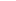 ЕдиницаизмеренияПрогноз на 2018 годПрогноз на 2018 год2018 год(оценка)Наименование продукцииЕдиницаизмерения1 вариант (базовый)2 вариант (целевой)2018 год(оценка)Аммиактыс.тонн-*-*4 130Пластмассы в первичных формахтыс.тонн512,0528,0359,5Автомобили легковые тыс.штук317,0331,0405,0Электроэнергиягигаватт-час4 3004 4614 740,0Пар и горячая водатыс.гигакалорий-*-*14 550Изделия колбасные, в том числе для детского питаниятыс. тонн-*-*22,8Полуфабрикаты мясныетыс.тонн8,78,97,8Хлеб и хлебобулочные изделиятыс.тонн29,031,028,4Кондитерские изделиятыс.тонн-*-*9,0ПоказателиЕдиница измеренияПрогноз на 2018годПрогноз на 2018год2018 год (оценка)ПоказателиЕдиница измерения1 вариант (базовый)2 вариант(целевой)2018 год (оценка)Количество субъектов малого и среднего предпринимательстватыс.единиц25,625,733,2ПоказателиЕдиница измеренияПрогноз на 2018годПрогноз на 2018год2018 год (оценка)ПоказателиЕдиница измерения1 вариант (базовый)2 вариант(целевой)2018 год (оценка)Объем инвестиций в основной капитал организаций за счет всех источников финансирования млн. рублей35 356,239 137,826 294,9Индекс физического объема инвестиций в основной капитал%-*-*104,8Инвестиции за счет собственных средств млн. рублей22 981,525 048,218 404,9Инвестиции за счет привлеченных средствмлн. рублей12 374,714 089,67 890,0Инвестиции за счет средств федерального бюджетамлн. рублей612,3894,6272,4Инвестиции за счет средств областного бюджетамлн. рублей559,3799,0467,0Инвестиции за счет средств бюджета городского округамлн. рублей265,0280,0233,5ПоказателиЕдиница измеренияПрогноз на 2018 годПрогноз на 2018 год2018 год (оценка)ПоказателиЕдиница измерения1 вариант (базовый)2 вариант(целевой)2018 год (оценка)Ввод в действие жилых домов (квартир) за счет всех источников финансированиятыс. кв. метров100,0170,0127,0ПоказателиЕдиницаизмеренияПрогноз на 2018 годПрогноз на 2018 год2018 год (оценка)ПоказателиЕдиницаизмерения1 вариант (базовый)2 вариант(целевой)2018 год (оценка)Доходымлн. рублей119 154121821-Прибыль прибыльных организаций до налогообложения1  млн. рублей20 93421 32319 326Амортизационные отчислениямлн. рублей22 37022 78623 639Налоговые доходы2, в том числе:млн. рублей-*-*36 890 - налоги на прибыль, доходымлн. рублей-*-*18 506 - налоги на товары (работы, услуги)млн. рублей-*-*11 030 - налоги на совокупный доходмлн. рублей1 4741 5161 560 - налоги на имущество млн. рублей4 8204 9085 548 - налоги и сборы за пользование природными ресурсами и прочие налоговые доходымлн. рублей-*-*245 Из них: налоговые доходы местного бюджетамлн. рублей-*-*5 410Неналоговые доходы местного бюджетамлн. рублей-*-*926Расходы за счет средств, остающихся в распоряжении организациймлн. рублей36 76937 45236 068Страховые взносы в государственные внебюджетные фондымлн. рублей24 15625 87127 366Расходы за счёт средств местного бюджета (без средств вышестоящих бюджетов)млн. рублей-*-*7 190Расходы государственных внебюджетных фондовмлн. рублей45 00446 25646 159ПоказательЯнварь-июнь,человекЯнварь-июнь,человекПрирост (+), снижение(-) ,человекТемп роста, %Январь - июнь на 1000 населенияЯнварь - июнь на 1000 населения2017 г.2018 г.Прирост (+), снижение(-) ,человекТемп роста, %2017 г.2018 г.Родившихся35983214-38489,310,29,2Умерших4150422777101,911,812,1В том числе детейв возрасте до 1 года12164133,32,8*4,5*Естественный прирост (убыль)-552-1013461183,5-1,6-2,9ПоказателиЕдиница измеренияПрогноз на 2018 годПрогноз на 2018 год2018 год (оценка)ПоказателиЕдиница измерения1 вариант (базовый)2 вариант(целевой)2018 год (оценка)Среднегодовая численность постоянного населениятыс. человек707,4708,0705,5Естественный прирост (убыль)тыс. человек0,00,2-1,5Миграционный прирост (убыль)тыс. человек-2,0-1,0-2,3ПоказателиЕдиница измеренияПрогноз на 2018 годПрогноз на 2018 год2018 год (оценка)ПоказателиЕдиница измерения1 вариант (базовый)2 вариант(целевой)2018 год (оценка)Трудовые ресурсытыс. человек452,0453,2445,9Среднегодовая численность занятых в экономикетыс. человек340,0345,0371,8Уровень официальной безработицы относительно населения в трудоспособном возрасте (среднегодовой)%1,81,61,00Среднегодовая численность безработных, зарегистрированных в службе занятости населениятыс. человек7,06,54,0ПоказателиЕдиница измеренияПрогноз на 2018 годПрогноз на 2018 год2018 год (оценка)ПоказателиЕдиница измерения1 вариант (базовый)2 вариант(целевой)2018 год (оценка)Среднемесячная номинальная  начисленная заработная плата работников организаций, не относящихся к субъектам малого предпринимательстварублей34 56035 00037 260Реальная среднемесячная начисленная заработная плата работников организаций, не относящихся к субъектам малого предпринимательства%101,9103,3107,9ПоказателиЕдиница измеренияПрогноз на 2018 годПрогноз на 2018 год2018 год (оценка)ПоказателиЕдиница измерения1 вариант (базовый)2 вариант(целевой)2018 год (оценка)Грузооборот транспорта (без трубопроводного)млн. т. км245,1289,8245,4Пассажирооборот транспорта общего пользованиямлн. пасс. км1046,71069,11078,1ПоказателиЕдиница измеренияПрогноз на 2018 годПрогноз на 2018 год2018 год (оценка)ПоказателиЕдиница измерения1 вариант (базовый)2 вариант(целевой)2018 год (оценка)Объем услуг связимлн. рублей-*-*2 706,0ПоказателиЕдиница измеренияПрогноз на 2018 годПрогноз на 2018 год2018 год (оценка)ПоказателиЕдиница измерения1 вариант (базовый)2 вариант(целевой)2018 год (оценка)Численность детей в возрасте 1-6 летчеловек-*-*53 144Численность детей в дошкольных образовательных учрежденияхчеловек40 50040 65040 537Численность детей, состоящих на учете для определения в дошкольные образовательные учреждениячеловек-*-*7 503в т.ч. в возрасте 3-6 летчеловек-*-*0Обеспеченность дошкольными образовательными учреждениямимест на 1000 детей в возрасте 3-6 лет948953924Численность детей в возрасте 7-17 летчеловек-*-*78 664Доля обучающихся в дневных муниципальных общеобразовательных учреждениях, занимающихся в первую смену%-*-*97,0Охват дополнительным образованием детей в возрасте 5-18 лет%79,679,779,1ПоказателиЕдиница  измеренияПрогноз на 2018 годПрогноз на 2018 год2018 год (оценка)ПоказателиЕдиница  измерения1 вариант (базовый)2 вариант(целевой)2018 год (оценка)Обеспеченность:Общедоступными библиотекамиУчреждениями культурно-досугового типаучреждений на 10 тыс. населения0,610,070,610,070,610,07Количество посещений социокультурных мероприятий на территории муниципального образованияпосещений на 1000 чел. населения-*-*2258ПоказателиЕдиница измеренияПрогноз на 2018 годПрогноз на 2018 год2018 год (оценка)ПоказателиЕдиница измерения1 вариант (базовый)2 вариант(целевой)2018 год (оценка)Доля населения, систематически занимающихся физической культурой и спортом, в общей численности населения в возрасте 3-79 лет%34,835,037,0Уровень фактической обеспеченности населения объектами спорта от нормативной потребности%-*-*29,4ПоказателиЕдиница измеренияПрогноз на 2018 годПрогноз на 2018 год2018 год (оценка)ПоказателиЕдиница измерения1 вариант (базовый)2 вариант(целевой)2018 год (оценка)Оборот розничной торговлимлн. рублей179 887,2181 602,7177 220,4Индекс физического объема оборота розничной торговли%-*-*101,0Наименование показателяЕдиница измеренияПрогноз на 2018 годПрогноз на 2018 год2018 год (оценка)Наименование показателяЕдиница измерения1 вариант (базовый)2 вариант(целевой)2018 год (оценка)Объем вредных веществ, выбрасываемых в атмосферный воздух стационарными источниками загрязнениятыс. тонн25,825,331,4Объем сброса загрязнений сточных вод в поверхностные водные объектытыс.куб.м134 750,0133 900,0125 444,2